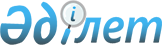 Об утверждении Государственного списка памятников истории и культуры местного значения
					
			Утративший силу
			
			
		
					Постановление Восточно-Казахстанского областного акимата от 12 января 2021 года № 4. Зарегистрировано Департаментом юстиции Восточно-Казахстанской области 13 января 2021 года № 8333. Утратило силу постановлением Восточно-Казахстанского областного акимата от 20 ноября 2023 года № 257
      Сноска. Утратило силу постановлением Восточно-Казахстанского областного акимата от 20.11.2023 № 257 (вводится в действие по истечении десяти календарных дней после дня его первого официального опубликования).
      Примечание ИЗПИ.
      В тексте документа сохранена пунктуация и орфография оригинала.
      В соответствии со статьей 21 Закона Республики Казахстан от 26 декабря 2019 года "Об охране и использовании объектов историко-культурного наследия", статьей 27 Закона Республики Казахстан от 6 апреля 2016 года "О правовых актах" Восточно-Казахстанский областной акимат ПОСТАНОВЛЯЕТ:
      1. Признать утратившими силу некоторые постановления Восточно-Казахстанского областного акимата по перечню согласно приложению 1 к настоящему постановлению.
      2. Утвердить Государственный список памятников истории и культуры местного значения согласно приложению 2 к настоящему постановлению.
      3. Управлению культуры Восточно-Казахстанской области в установленном законодательством Республики Казахстан порядке обеспечить:
      1) государственную регистрацию настоящего постановления в территориальном органе юстиции;
      2) в течение десяти календарных дней после государственной регистрации настоящего постановления направление его копии на официальное опубликование в периодические печатные издания, распространяемые на территории области;
      3) размещение настоящего постановления на интернет-ресурсе акима Восточно-Казахстанской области после его официального опубликования.
      4. Контроль за исполнением настоящего постановления возложить на заместителя акима области по вопросам социальной сферы.
      5. Настоящее постановление вводится в действие по истечении десяти календарных дней после дня его первого официального опубликования. Перечень утративших силу некоторых постановлений 
Восточно-Казахстанского областного акимата
      1. Постановление Восточно-Казахстанского областного акимата от 25 апреля 2008 года № 560 "Об утверждении Государственного списка памятников истории и культуры местного значения" (зарегистрированное в Реестре государственной регистрации нормативных правовых актов за номером 2484, опубликованное в информационно-правовой системе "Әділет" 5 июня 2008 года в электронном виде, в газетах "Дидар" от 19 июня 2008 года, "Рудный Алтай" от 19 июня 2008 года).
      2. Постановление Восточно-Казахстанского областного акимата от 6 июня 2008 года № 24 "О внесении изменения в постановление от 25 апреля 2008 года № 560 "Об утверждении Государственного списка памятников истории и культуры местного значения" (зарегистрированное в Реестре государственной регистрации нормативных правовых актов за номером 2485, опубликованное информационно-правовой системе "Әділет" 18 июня 2008 года в электронном виде, в газетах "Дидар" 24 июня 2008 года, "Рудный Алтай" от 24 июня 2008 года).
      3. Постановление Восточно-Казахстанского областного акимата от 11 сентября 2014 года № 244 "О внесении изменений в постановление Восточно-Казахстанского областного акимата от 25 апреля 2008 года № 560 "Об утверждении Государственного списка памятников истории и культуры местного значения" (зарегистрированное в Реестре государственной регистрации нормативных правовых актов за номером 3502, опубликованное в информационно-правовой системе "Әділет" 21 ноября 2014 года в электронном виде, в газетах "Дидар" от 16 октября 2014 года, "Рудный Алтай" от 17 октября 2014 года).
      4. Постановление Восточно-Казахстанского областного акимата от 16 октября 2015 года № 276 "О внесении изменений в постановление Восточно-Казахстанского областного акимата от 25 апреля 2008 года № 560 "Об утверждении Государственного списка памятников истории и культуры местного значения" (зарегистрированное в Реестре государственной регистрации нормативных правовых актов за номером 4236, опубликованное в информационно-правовой системе "Әділет" 7 декабря 2015 года в электронном виде, в газетах "Дидар" от 15 декабря 2015 года, "Рудный Алтай" от 14 декабря 2015 года).
      5. Постановление Восточно-Казахстанского областного акимата от 31 июля 2017 года № 195 "О внесении дополнения в постановление Восточно-Казахстанского областного акимата от 25 апреля 2008 года № 560 "Об утверждении Государственного списка памятников истории и культуры местного значения" (зарегистрированное в Реестре государственной регистрации нормативных правовых актов за номером 5160, опубликованное в Эталонном контрольном банке НПА РК в электронном виде 16 августа 2017 года, в газетах "Дидар" от 19 августа 2017 года, "Рудный Алтай" от 19 августа 2017 года).
      6. Постановление Восточно-Казахстанского областного акимата от 30 января 2020 года № 17 "О внесении изменений в постановление Восточно-Казахстанского областного акимата от 25 апреля 2008 года № 560 "Об утверждении Государственного списка памятников истории и культуры местного значения" (зарегистрированное в Реестре государственной регистрации нормативных правовых актов за номером 6723, опубликованное в Эталонном контрольном банке НПА РК в электронном виде 14 февраля 2020 года, в газетах "Дидар" от 25 февраля 2020 года, "Рудный Алтай" от 25 февраля 2020 года). Государственный список памятников истории и культуры  местного значения
					© 2012. РГП на ПХВ «Институт законодательства и правовой информации Республики Казахстан» Министерства юстиции Республики Казахстан
				
      Аким  Восточно-Казахстанской области 

Д. Ахметов
Приложение 1 к постановлению 
Восточно-Казахстанского 
областного акимата 
от 12 января 2021 года № 4Приложение 2 к постановлению 
Восточно-Казахстанского 
областного акимата 
от 12 января 2021 года № 4
    №
Наименование памятника
Вид памятника
Местонахождение памятника
1
2
3
4
Абайский район
Абайский район
Абайский район
Абайский район
1
Абыралытас, группа петроглифов, эпоха бронзы
памятник археологии
30 км от села Кайнар, на северной стороне горы Жалгызтау
2
Пещера Коныраулие, VII-VIII вв.н.э.
сакральные объекты
На правом берегу реки Шаган в 18 км к юго-востоку от села Токтамыс батыр
3
Барлыбай, могильник VII-III вв. до н.э. - VII-IX вв. н.э.
памятник археологии
50 км к югу от села Кенгирбай би, в местности Барлыбай
4
Коратогай, могильник VII-IX вв. н.э.
памятник археологии
25 км к югу от села Карауыл, в урочище Коратогай
5
Нурмаганбет, могильник VII-III вв. до н.э.
памятник археологии
25 км к западу от села Архат, в местности Нурмаганбет
6
Орда, могильник VII-IX вв.н.э.
памятник археологии
20 км к западу от села Архат, вдоль дороги Семей-Карауыл, к востоку от горы Орда
7
Сарыколь, древнетюркские курганы с каменными изваяниями,   раннее средневековье
памятник археологии
30 км от села Карауыл к озеру Сарыколь
8
Сылдырбулак, могильник XVII-XI вв. до н.э. - VII-III вв. до н.э.
памятник археологии
45 км к югу от села Кенгирбай би, в местности Сылдырбулак 
9
Текебулак 1 могильник, датировка не установлена 
памятник археологии
35 км от села Карауыл в пойме ручья Текебулак
10
Текебулак 2 могильник, датировка не установлена 
памятник археологии
0,6 км к юго-западу от могильника Текебулак 1
11
Текебулак 4 могильник, датировка не установлена
памятник археологии
1 км к северу от могильника Текебулак 1
12
Абенова Ш. дом-музей, 2003 год
памятник градостроительства и архитектуры
село Кундызды
13
Абенова Ш. могила, 1994 год
памятник градостроительства и архитектуры
90 км к югу от села Карауыл
14
Айпара-ана мазар, 1999 год
ансамбли и комплексы
15 км к юго-западу от села Карауыл, на берегу озера Бокеним
15
Актамберды мазар, 1989 год
памятник градостроительства и архитектуры
на юго-западе села Кундызды 
16
Белибаеву З. герою Советского Союза памятник, 1985 год
сооружение монументального искусства
село Архат, у дома культуры "Баян", 70 км от села Карауыл
17
Дамегей, Камилы, Жагыпара могилы, 1987 год
ансамбли и комплексы
18 км к юго-западу от села Каскабулак
18
Дилды и Айгерим могилы, 1924 год
памятник градостроительства и архитектуры
20 км к северо-востоку от села Каскабулак
19
"Енлик-Кебек" обелиск, 1959 год
сакральные объекты
25 км от села Каскабулак по трассе в село Карауыл
20
Ералы-би мазар, автор М.Жанболатов, 1998 год
памятник градостроительства и архитектуры
15 км к юго-западу от села Каскабулак, вдоль равнины Ералы
21
Еркежан, жены Абая, сагана, начало ХХ века
памятник градостроительства и архитектуры
23 км к югу от села Карауыл
22
"Золотой век Абайского района" памятник, 2000 год
сооружение монументального искусства
село Карауыл, на площади у акимата
23
Жанатаева К. мазар, автор С.Кошкин, 1994 год
памятник градостроительства и архитектуры
село Кокбай, сельское кладбище
24
Жанатаева К. памяти медресе, 1994 год
ансамбли и комплексы
местность Такыр, село Кокбай
25
Камень Каскабулак - место рождения Абая, 2004 год
памятник градостроительства и архитектуры
3 км к югу от села Каскабулак
26
Кенгирбай би мазар, 1825 год
памятник градостроительства и архитектуры
33 км к юго-востоку от села Карауыл
27
Кенгирбай-бию памятник, 1999 год
сооружение монументального искусства
село Кенгирбай-би, в центре села
28
Кунанбая кажи мечеть, 1994 год
памятник градостроительства и архитектуры
село Карауыл, улица Молдагалиева, 2
29
Кунанбая колодец, 1900 год
памятник градостроительства и архитектуры
18 км к юго-западу от села Каскабулак
30
Омархана и Нуржамала мазар, 1987 год
памятник градостроительства и архитектуры
17 км к юго-востоку от села Каскабулак
31
Памятник воинам, павшим в годы Великой Отечественной войны, 1975 год
сооружение монументального искусства
село Карауыл, площадь Победы
32
Памятник дружбы (Гете, Лермонтов, Абай), 1973 год
сооружение монументального искусства
село Карауыл, улица Молдагалиева
33
Токтамыс батыра мазар, 1993 год
памятник градостроительства и архитектуры
13 км к северо-западу от села Карауыл
34
Шакарима колодец, 1931 год
памятник градостроительства и архитектуры
село Мукыр, на окраине села
35
Шакарима музей, 2006 год
ансамбли и комплексы
село Жидебай
36
Шакарима место рождения (мемориальная плита), 2000 год
сооружение монументального искусства
село Кенбулак, 130 км к югу от села Карауыл
37
Шакарима охотничий дом (мемориальная плита), 20-30 годы ХХ века
памятник градостроительства и архитектуры
60 км к юго-западу от села Карауыл
38
Кунанбаевых рода некрополь, рубеж XIX-XX веков
ансамбли и комплексы
18 км к юго-западу от села Каскабулак
39
Памятник Абая, 2018 год
сооружение монументального искусства
расположен на против акимата сельского округа Карауыл
40
Памятник Кунанбай кажи, 2017 год
сооружение монументального искусства
расположен в сельском округе Карауыл, на перекрестке улиц Ералы и Шакарим
район Алтай
район Алтай
район Алтай
район Алтай
41
Никольское 2 могильник, рубеж эпох бронзы и раннего железа
памятник археологии
между селом Бородино и селом Кремнюха
42
Таволжанка 1 могильник, эпоха раннего железа
памятник археологии
на границе Алтай и Катон-Карагайского района у рыболовецкого стана реки Таволжанка
43
Таволжанка 2 одиночный курган, эпоха раннего железа
памятник археологии
на правом берегу реки Таволжанки на границе между Алтай и Катон-Карагайским районом
44
"Горняк" дом культуры, 50 годы ХХ века
памятник градостроительства и архитектуры
город Алтай, улица Садовая, 1
45
Братская могила борцов за установление Советской власти, 1920 год
сооружение монументального искусства
город Алтай, центральный сквер
46
Братская могила борцов за установление Советской власти, 1920-1930 годы
сооружение монументального искусства
город Серебрянск, улица Ленина
47
Братская могила борцов за установление Советской власти, 1930 год
сооружение монументального искусства
село Снегирево, на территории школы
48
Ленину В.И. памятник, скульптор Попов А., архитектор Артамонов В., 1962 год
сооружение монументального искусства
город Алтай, центральная площадь 
49
Мемориал славы воинам, погибших в годы Великой Отечественной войны, 1985 год 
сооружение монументального искусства
город Алтай, центральный парк
50
Обелиск на месте казни С.Малея, 1919 год
сооружение монументального искусства
село Шумовское
51
Памятник Питерским коммунарам, 1983 год
сооружение монументального искусства
село Снегирево, вдоль трассы Алтай-Усть-Каменогорск
52
Чапаеву В.И. бюст, 1968 год
сооружение монументального искусства
село Чапаево, на территории профисиональной школы № 21
Аягозский район
Аягозский район
Аягозский район
Аягозский район
53
Козы-Корпеш 1 курган, эпоха раннего железа-средневековье
памятник археологии
6,5 км к востоку от зимовки Козы-Корпеш
54
Козы-Корпеш 2 могильник (7 курганов), эпоха раннего железа-средневековье
памятник археологии
6,3 км к востоку от зимовки Козы-Корпеш
55
Козы-Корпеш 3 могильник (6 курганов), эпоха раннего железа-средневековье
памятник археологии
10,3 км к юго-западу-западу от села Тансык
56
Козы-Корпеш 4 могильник (11 курганов), эпоха раннего железа-средневековье
памятник археологии
10,7 км к юго-западу-западу от села Тансык
57
Козы-Корпеш 5 курган, эпоха раннего железа-средневековье
памятник археологии
9,6 км к юго-западу-западу от села Тансык
58
Қозы-Көрпеш 6 могильник (4 кургана), эпоха раннего железа-средневековье
памятник археологии
9,5 км к юго-западу-западу от села Тансык
59
Козы-Корпеш 7 могильник (6 курганов), эпоха раннего железа-средневековье
памятник археологии
8,6 км к юго-западу-западу от села Тансык
60
Козы-Корпеш 8 могильник  (7 курганов), эпоха раннего железа-средневековье
памятник археологии
8 км к юго-западу-западу от села Тансык
61
Козы-Корпеш 9 курган, эпоха раннего железа-средневековье
памятник археологии
8,6 км к юго-западу-западу от села Тансык
62
Козы-Корпеш 10 курган, эпоха раннего железа-средневековье
памятник археологии
6 км к юго-западу-западу от села Тансык
63
Тасоткель 1 могильник (2 кургана), эпоха раннего железа-средневековье
памятник археологии
9 км севера-западу от села Копа
64
Тасоткель 2 могильник (4 кургана), эпоха раннего железа-средневековье
памятник археологии
9,1 км севера-западу от села Копа
65
Тасоткель 3 могильник (12 курганов), эпоха раннего железа-средневековье
памятник археологии
9,5 км севера-западу от села Копа
66
Тасоткель 4 могильник (2 кургана), эпоха раннего железа-средневековье
памятник археологии
9,45 км севера-западу от села Копа
67
Тасоткель 5 курган, эпоха раннего  железа-средневековье
памятник археологии
8,3 км севера-западу от села Копа
68
Тасоткель 6 курган, эпоха раннего железа-средневековье
памятник археологии
6 км к северо-западу от села Копа
69
Тасоткель 7 курган, эпоха раннего железа-средневековье
памятник археологии
6 км к северо-западу от села Копа
70
Тасоткель 8 курган, эпоха раннего железа-средневековье
памятник археологии
6,7 км к северо-западу от села Копа
71
Тасоткель 9 курган, эпоха раннего железа-средневековье
памятник археологии
6,8 км к северо-западу от села Копа
72
Тасоткель 10 курган, эпоха раннего железа-средневековье
памятник археологии
6,9 км к северо-западу от села Копа
73
Копа 1 могильник (11 курганов), эпоха раннего железа-средневековье
памятник археологии
7,7 км к северо-западу от села Копа
74
Копа 2 курган, эпоха раннего железа-средневековье
памятник археологии
5,4 км северо-западу от села Копа
75
Копа 3 курган, эпоха раннего железа-средневековье
памятник археологии
5,8 км северо-западу от села Копа
76
Копа 4 курган, эпоха раннего железа-средневековье
памятник археологии
5,7 км северо-западу от села Копа
77
Копа 5 могильник (5 курганов), эпоха раннего железа-средневековье
памятник археологии
7,6 км северо-западу от села Копа
78
Байтобека кажи мазар, около 1920 года
памятник градостроительства и архитектуры
4 км к югу от села Косагаш 
79
Барак батыра мазар, XIX век
памятник градостроительства и архитектуры
40 км к северо-западу от города Аягоз. На берегу реки Ащысу, на земле поселка имени Майлина
80
Бибатыра мазар, XIX век
памятник градостроительства и архитектуры
35 км к северо-северо-востоку от города Аягоз 
81
Габбасову С. памятник, 1966 год
сооружение монументального искусства
село Мамырсу, рядом со школой
82
Даулет-батыра торткулак, XIX век
памятник градостроительства и архитектуры
8,5 км юго-западу от села Айгыз, 70 м к югу от черной дороги по направлению восток-запад 
83
Жалмамбета мазар, XIX век
памятник градостроительства и архитектуры
2,5 км к юго-востоку от села Айгыз, на правом берегу реки Аягоз
84
Жобалая би мазар, автор Естебай, около 1924-1925 годов
сакральные объекты
18 км к западу от села Мадениет
85
Жолдыбая мазар, XIX век
памятник градостроительства и архитектуры
45 км к юго - юго-востоку от города Аягоз 
86
Обелиск воинам, павшим в годы Великой Отечественной войны, 1985 год
сооружение монументального искусства
город Аягоз, центральная площадь
87
Омара мазар, 1918 год
сакральные объекты
59 км к северо-западу от села Мадениет
88
Православного сельского храма руины, 50 годы XIX века
памятник градостроительства и архитектуры
село Мамырсу, на территории воинской части
89
Танирбергенова А. могила, 1924 год
памятник градостроительства и архитектуры
60 км от деревни Б.Майлин, на территории участка Жыланды
90
Байкотана некрополь (мазары № 1, 2; погребальное сооружение), XIX век
ансамбли и комплексы
25 км к северо - северо-западу от села Малкелды
91
Жалбы некрополь (торткулак; надгробный камень; мавзолей), XIX век
ансамбли и комплексы
50 км к северо - северо-востоку от города Аягоз 
92
Карабулака некрополь (мазары № 1-4), XIX век
ансамбли и комплексы
35 км от села Оркен
93
Магзума некрополь (ограды № 1, 2), XIX век
ансамбли и комплексы
40 км к северо - северо-востоку от города Аягоз 
94
Рода Шакантай-батыра некрополь (мазары № 1-3; мазары Жаманбай-Садырбая, Акпана, Торгая), 1797 год
сакральные объекты
4 км к югу от села Косагаш 
95
Токымбета некрополь (мазары Токымбета, Акымбета, дочери Акымбета, Байназара), XVIII-XIX века
ансамбли и комплексы
8 км к югу от села Баршатас
Бескарагайский район
Бескарагайский район
Бескарагайский район
Бескарагайский район
96
Кривинка 1 группа курганов, эпоха раннего средневековья
памятник археологии
3 км к северо - северо-востоку от фермы села Кривинка
97
Кривинка 2 группа курганов, вторая половина 1 тыс. до н.э.
памятник археологии
15 км от села Кривинка (по трассе Кривинка-Жетижар по обе стороны)
98
Кривинка 3 поселение, эпоха бронзы
памятник археологии
15 км от села Кривинка, восточная окраина Кривинка 2
99
Братская могила партизан, 1919 год
сооружение монументального искусства
село Бескарагай
100
Дикопольского Н.В. милиционера, трагически погибшего на боевом посту, могила, 1926 год
памятник градостроительства и архитектуры
восточная окраина села Долонь
101
Место первой крепости города Семипалатинска, постройки, 1718 год
памятник градостроительства и архитектуры
село Старая крепость в 16 км от города Семей
102
Мечеть, 1907 год
памятник градостроительства и архитектуры
село Акколь
Бородулихинский район
Бородулихинский район
Бородулихинский район
Бородулихинский район
103
Аул 1 поселение дюнное, датировка не установлена
памятник археологии
5 км от станции Аул, у бывшего курорта Аул, на берегу безымянного озера 
104
Аул 2 стоянка, эпоха бронзы
памятник археологии
0,5 км к юго-западу от бывшего курорта Аул; 0,3 км к восток от трассы  Семей-Рубцовск 
105
Бель-Агач группа каменных оградок, датировка не установлена
памятник археологии
5 км к востоку от села Бель-Агач
106
Бель-Агач группа курганов, датировка не установлена
памятник археологии
10 км к юго-востоку от села Бель-Агач
107
Дюны 1 стоянка, эпоха бронзы
памятник археологии
79 км от города Семей по трассе Семей - Рубцовск; 0,4 км к югу от указателя "76/77" 
108
Дюны 2 поселение, датировка не установлена
памятник археологии
8 км к югу от железнодорожной станции Аул; 0,25 км к юго-юго-востоку от указателя "86/28" трассы Семей-Рубцовск
109
Дюны 3 стоянка, эпоха раннего железа
памятник археологии
0,5 км к юго-юго-востоку от указателя "84/30" трассы Рубцовск - Семей; 0,8 км к востоку от озера Пресное
110
Дюны 4 стоянка, датировка не установлена 
памятник археологии
0,45 км к юго-востоку от указателя "82/82" трассы Семей - Рубцовск 
111
Дюны 5 поселение, датировка не установлена
памятник археологии
на 79 км по трассе Семей - Рубцовск от города Семей; 0,4 км к северо-северо-востоку от озера Соленое
112
Кондратьевка группа курганов, датировка не установлена
памятник археологии
0,5-1,5 км от села Кондратьевка
113
Кондратьевка 1 могильник, датировка не установлена
памятник археологии
5 км к северо - северо-востоку от села Кондратьевка
114
Кондратьевка 2 группа курганов, датировка не установлена 
памятник археологии
3 км к северо - северо-востоку от села Кондратьевка;1,6 км от могильника Кондратьевка 1
115
Кондратьевка 3 группа курганов, средневековье
памятник археологии
4 км к северо -северо-западу от села Кондратьевка
116
Кондратьевка 4 группа курганов, средние века
памятник археологии
12 км к западу от села Сохновка (по дороге между с. Буркотово – с. Новая Шульба)
117
Кондратьевка 5 группа курганов, ранний железный век
памятник археологии
3 км к северо -северо-востоку от села Кондратьевка, 1 км к северо - северо-востоку от могильника Кондратьевка 4
118
Кондратьевка 6 группа курганов, IX-Х вв.
памятник археологии
4 км к юго - юго-востоку от села Кондратьевка
119
Кондратьевка 7 группа курганов, ранний железный век
памятник археологии
7 км к юго - юго-западу от села Кондратьевка
120
Кондратьевка 8 группа курганов, раннее железо
памятник археологии
10 км к западу от села Сохновка, 0,4 км к юго-востоку от указателя "7/1" по дороге между с. Буркотово – с. Новая Шульба
121
Кондратьевка 9 группа курганов, V-III вв. до н.э.
памятник археологии
14 км от села Буркотово по дороге Буркотово - Новая Шульба, по обеим сторонам дороги
122
Кондратьевка 10 группа курганов, ранний железный век
памятник археологии
17 км от села Буркотово по трассе Буркотово - Новая Шульба
123
Кондратьевка 11 одиночный курган, средние века
памятник археологии
15 км к северо-западу от села Сохновка, 12 км к юго-западу от села Буркотово 
124
Кондратьевка 12 одиночный курган, ранний железный век
памятник археологии
3 км к северо-западу от села Кондратьевка; 0,8 км к юго - юго-западу от триангуляционного знака "ОТП-1661"
125
Кондратьевка 13 группа курганов, датировка не установлена
памятник археологии
0,8 км к юго - юго-западу от кургана Кондратьевка 12
126
Кондратьевка 14 одиночный курган, средние века
памятник археологии
0,5 км к юго - юго-западу от кургана Кондратьевка 12, у границы Новая Шульба, на западном склоне горки
127
Кондратьевка 15 группа курганов, эпоха раннего железа
памятник археологии
2 км к юго-западу от кургана Кондратьевка 16
128
Кондратьевка 16 одиночный курган, датировка не установлена
памятник археологии
1,45 км к юго - юго-западу от группы курганов Кондратьевка 15
129
Кондратьевка 17 одиночный курган, эпоха раннего железа
памятник археологии
1,2 км к северо - северо-западу от кургана Кондратьевка 15; 1,5 км к юго - юго-западу от триангуляционного знака (без номера)
130
Кондратьевка 18 курганная группа, средние века
памятник археологии
0,5 км к северо-востоку от кургана Кондратьевка 12
131
Кондратьевка 19 курганная группа, эпоха раннего железа
памятник археологии
1,2 км к северо -северо-востоку от группы курганов Кондратьевка 10; 10 км от триангуляционного знака "ОТП-1661 (Кондратьевка 18)", 0,6 км к юго - юго-западу от группы курганов Кондратьевка 3
132
Кондратьевка 20 курганная группа, средние века
памятник археологии
20 км к северо-западу-западу от села Сохновка, 6,3 км к юго-западу-западу от с. Буркотово; 0,7 км к северо-западу от курганной группы Кондратьевка 19; 1 км к северо-северо-востокув 10 км от курганной группы Кондратьевка 18, в стороне от триангуляционного знака "ОПП-1661"
133
Красный Яр 1 курганная группа, средние века 
памятник археологии
3 км к югу от села Красный Яр
134
Красный Яр 2 курганная группа, средние века
памятник археологии
4,5 км к северо-западу от села Красный Яр
135
Красный Яр 3 курганная группа, эпоха раннего железа
памятник археологии
1 км к северо - северо-востоку от триангуляционного знака на горе Круглой
136
Красный Яр 4 одиночный курган, средние века
памятник археологии
10 км к юго-западу от села Красный Яр; 0,35 км к северо-западу от указателя "14/19", по дороге Уба-Форпост-Новая Шульба
137
Красный Яр 5 курганная группа, датировка не установлена
памятник археологии
3 км от села Красный Яр
138
Мангальный одиночный курган, средние века
памятник археологии
11,3 км к северо-западу от села Уба-Форпост на горе Мангальной
139
Михайличенково одиночный курган, датировка не установлена
памятник археологии
4 км к северо - северо-западу от села Михайличенково
140
Новая Шульба 1 группа курганов, эпоха раннего железа
памятник археологии
8 км от села Новая Шульба по трассе
141
Новая Шульба 2 группа курганов, эпоха раннего железа
памятник археологии
1,7 км по проселочной дороге от трассы Дмитриевка-Шемонаиха 
142
Новая Шульба 3 одиночный курган, эпоха раннего железа
памятник археологии
1 км к северо - северо-западу от группы курганов Новая Шульба 2
143
Новая Шульба 4 одиночный курган, эпоха бронзы
памятник археологии
1 км северо - северо-востоку от кургана Новая Шульба 3
144
Новая Шульба 5 одиночный курган, эпоха раннего железа
памятник археологии
1 км к северо -северо-востоку от села Новая Шульба; 0,1 км к югу от указателя "5Р-144"
145
Новая Шульба 6 стоянка, эпоха бронзы
памятник археологии
2 км к юго-западу от села Новая Шульба; 0,4 км к югу от трассы Новая Шульба - Жерновка
146
Новая Шульба 7 стоянка, эпоха поздней бронзы
памятник археологии
1,5 км к юго-западу от села Ново - Шульба; 0,7 км к юго - юго-востоку от стоянки Новая Шульба 6
147
Новая Шульба 8 поселение, эпоха поздней бронзы
памятник археологии
0,9 км к юго-западу от старообрядческого кладбища, 0,8 кмк югу от трассы Новая Шульба - Жерновка
148
Новая Шульба 9 поселение, эпоха бронзы
памятник археологии
0,4 км к юго - юго-востоку от старообрядческого кладбища села Новая Шульба, на правом берегу реки Шульбинки
149
Новая Шульба 10 поселение, рубеж эпох бронзы и раннего железа
памятник археологии
4,3 км к юго-западу от села Солоновка; 2 км к юго-юго-востоку от села Новая Шульба, на левом берегу реки Шульбинки 
150
Новая Шульба 11 стоянка, эпоха бронзы, эпоха раннего железа
памятник археологии
0,7 км к юго - юго-востоку от старообрядческого кладбища
151
Переменовка 1 одиночный курган, средние века
памятник археологии
2 км к юго-востоку от села Переменовка
152
Переменовка 2 одиночный курган, датировка не установлена
памятник археологии
4 км к юго - юго-западу от села Переменовка
153
Песчанка 1 курганная группа, эпоха раннего железа
памятник археологии
1 км к юго-юго-западу от села Песчанка; 0,94 км к юго-юго-западу (курган № 1) от указателя "2"; 2 км до трассы Дмитриевка - Шемонаиха, по дороге между селами Песчанка и Жарбұлақ 
154
Песчанка 2 одиночный курган, датировка не установлена 
памятник археологии
0,55 км к юго - юго-востоку от водонапорной башни свинофермы села Песчанка
155
Потапенково 1 одиночный курган, средние века
памятник археологии
3 км к юго-юго-востоку от села Потапенково; 0,65 км к югу от трассы Семей - Шемонаиха, на взгорке, под триангуляционным знаком "0344"
156
Потапенково 2 курганная группа, раннее железо
памятник археологии
1 км к юго-востоку от кургана Потапенково 1
157
Пьяный Яр 1 группа курганов, IX-X вв.
памятник археологии
16 км к юго-западу от села Девятка, на взгорке; на правом берегу реки Иртыш 
158
Пьяный Яр 2 группа курганов, IX-X вв.
памятник археологии
1 км к юго-западу от группы курганов Пьяный Яр 1, на взгорке, где установлен триангуляционный знак  (без номера)
159
Пьяный Яр 3 одиночный курган, средние века
памятник археологии
0,6 км к северо - северо-западу от группы курганов Пьяный Яр 2, на взгорке
160
Пьяный Яр 4 группа курганов, средние века
памятник археологии
0,4 км к юго-юго-западу от курганной группы Пьяный Яр 3
161
Пьяный Яр 5 одиночный курган, средние века
памятник археологии
0,35 км к северо - северо-западу от группы курганов Пьяный Яр 1
162
Пьяный Яр 6 группа курганов, средние века
памятник археологии
1,8 км к северо-востоку от группы курганов Пьяный Яр 1
163
Пьяный Яр 7 группа курганов, средние века
памятник археологии
3,5 км к северо -северо-востоку от группы курганов Пьяный Яр 6, на взгорке
164
Раево 1 одиночный курган, датировка не установлена
памятник археологии
4,2 км к юго-западу-западу от села Песчанка
165
Раево 2 одиночный курган, датировка не установлена
памятник археологии
3 км к западу от села Песчанка
166
Раздольное 1 курганная группа, средние века
памятник археологии
7 км к северо-западу от села Тютюниково
167
Раздольное 2 курганная группа, средние века
памятник археологии
10 км к юго-западу от села Андроновка
168
Раздольное 3 курганная группа, датировка не установлена
памятник археологии
11 км к юго-западу от села Андроновка
169
Уба-Форпост 1 курганная группа, средние века
памятник археологии
1 км к северо-востоку от села Уба-Форпост
170
Уба-Форпост 2 курганная группа, средние века
памятник археологии
1,6 км к северо-востоку от села Уба-Форпост 
171
Уба-Форпост 3 курганная группа, датировка не установлена
памятник археологии
1,5-2 км от зернотока села Уба-Форпост; 1,5 км к северо-западу от группы Красный Яр 1; 9 км к северу  от Уба-Форпост 3
172
Уба-Форпост 4 курганная группа, датировка не установлена
памятник археологии
3 км к юго-востоку от села Уба-Форпост
173
Уба-Форпост 5 одиночный курган, датировка не установлена
памятник археологии
1,4 км к северо -северо-западу от кургана Мангального
174
"Воин-победитель" монумент, 1970 год
сооружение монументального искусства
село Зенковка, между больницей и школой
175
Мемориал воинам, погибшим в годы Великой Отечественной войны, авторы Кравчук В.А., Чалых С.С., 1979 год
сооружение монументального искусства
село Бородулиха, в центральном парке
176
Мемориал воинам, погибшим в годы Великой Отечественной войны, авторы В.А. Кравчук, С.С. Чалых, 1970 год
сооружение монументального искусства
село Дмитриевка, у здания сельской администрации
177
Мемориал воинам, погибшим в годы Великой Отечественной войны, авторы В.А. Кравчук, С.С. Чалых, 1988 год
сооружение монументального искусства
село Коростели, на площади перед домом культуры
Глубоковский район
Глубоковский район
Глубоковский район
Глубоковский район
178
Березовка 1 могильник, эпоха раннего железа
памятник археологии
на северо-западной окраине села Березовка, по дороге Березовка - Барашки; 0,2 км от дороги к городу Усть-Каменогорск
179
Березовка 2 могильник, эпоха раннего железа
памятник археологии
7 км к юго-западу от села Березовка
180
Березовка-Побока поселение, эпоха бронзы
памятник археологии
6 км к юго-западу от села Березовка
181
Предгорное могильник, эпоха раннего железа
памятник археологии
0,2 км к северо-западу от окраины села Предгорное за кладбищем
182
Уварово 1 курганная группа, датировка не установлена
памятник археологии
1,5 км к юго-востоку от поселка Уварово
183
Уварово 2 курганная группа, датировка не установлена
памятник археологии
3,5 км к юго-востоку от поселка Уварово
184
Прапорщиково 1 могильник, датировка не установлена
памятник археологии
3 км к северо-востоку от села Прапорщиково
185
Братская могила борцов за Советскую власть, 1920 год
сооружение монументального искусства
село Предгорное, улица Кирова, 52
186
Быковых купцов дом, конец XIX века
памятник градостроительства и архитектуры
село Предгорное, переулок Школьный
187
Шелехову Н.С., Герою Советского Союза, памятник, скульптор П.Б. Шишов, архитектор А.А. Миронов, 1968 год
сооружение монументального искусства
село Уварово, улица Ленина, 20
Жарминский район
Жарминский район
Жарминский район
Жарминский район
188
Актас одиночный курган и изваяние, эпоха средневековья 
памятник археологии
4,2 км к северо-востоку от села Аршалы 
189
Аршалы 1 могильник, VI-III вв. до н.э.
памятник археологии
800 м к северо-востоку от села Аршалы 
190
Аршалы 2 могильник, VI-III вв. до н.э.
памятник археологии
800 м к северо-западу от могильника Аршалы 1
191
Аршалы 3 могильник, XI-III вв. до н.э.; VI-III вв. до н.э.
памятник археологии
3 км к юго-западу от села Аршалы 
192
Аршалы 4 могильник VI-III вв. до н.э.
памятник археологии
4 км к юго-западу от села Аршалы
193
Аршалы 5 могильник VI-III вв. до н.э.; VI-VIII вв. до н.э.
памятник археологии
4 км к юго-западу от села Аршалы
194
Аршалы 6 могильник (4 кургана), эпоха железа
памятник археологии
10 км к северо-западу от села Аршалы 
195
Аршалы 7 одиночный курган, эпоха железа
памятник археологии
4,2 км к северу от села Аршалы 
196
Аршалы 8 одиночный курган, эпоха железа
памятник археологии
7 км к северо-востоку от села Аршалы 
197
Аршалы 9 одиночный курган, эпоха железа
памятник археологии
13 км к северо-востоку от села Аршалы
198
Аршалы 10 могильник (2 кургана и группа менгиров Сынтас), эпоха бронзы
памятник археологии
9 км к северо-востоку от села Аршалы
199
Аршалы 11 могильник  (7 курганов), эпоха железа 
памятник археологии
10 км к северо -северо-востоку от села Аршалы
200
Аршалы 15 могильник (8 курганов), эпоха железа
памятник археологии
0,15 км к северо-востоку от села Аршалы
201
Аршалы 17 одиночный курган, эпоха железа
памятник археологии
4 км к северо-северо-западу от села Аршалы
202
Аршалы 18 могильник (24 кургана), эпоха железа
памятник археологии
2 км к северо-западу от села Аршалы
203
Аршалы 19 могильник (6 курганов), эпоха железа
памятник археологии
11 км к северо-востоку от села Аршалы
204
Екытас могильник (12 оградок), эпоха бронзы
памятник археологии
13 км к северо-западу от села Аршалы
205
Жарма 1 одиночный курган, эпоха железа
памятник археологии
6 км к северо-западу от станции Жарма
206
Жарма 2 могильник (3 кургана), эпоха железа
памятник археологии
6,5 км к северо-западу от поселка Жарма
207
Жарма 3 могильник (6 курганов), эпоха железа
памятник археологии
5,5 км к северо-западу от станции Жарма
208
Жарма 4 могильник (7 курганов), эпоха бронзы
памятник археологии
Нарбота 7,5 км к северо-западу от станции Жарма
209
Жарма 5 могильник (3 кургана), эпоха железа
памятник археологии
9 км к северо-западу от станции Жарма
210
Капанбулак могильник (24 оградки), эпоха бронзы 
памятник археологии
5 км к востоку от села Капанбулак
211
Капанбулак петроглифы, XV-IX вв. до н.э.
памятник археологии
5 км к востоку от села Капанбулак
212
Караколь 1 могильник (8 оградок), эпоха бронзы 
памятник археологии
3,9 км к северо-востоку от села Аршалы; 1,4 км к западу от шоссе Семей - Алматы 
213
Караколь 2 группа оградок (2 оградки), средневековье 
памятник археологии
6 км к северо-востоку от села Аршалы; 1,2 км к северо - северо-западу от озера Караколь
214
Костобе могильник, VI-IY д.н.э.
памятник археологии
18 км к северо-западу от поселка Шалабай 
215
Куйели могильник, YI-IY вв до н.э., YIII-IX вв.н.э., XYIII-XIX вв. н.э.
памятник археологии
15 км к северо-западу от поселка Шалабай
216
Куйган могильник, VI-IY вв. д.н.э., XYII-XYIII вв.
памятник археологии
10 км к северо-западу от поселка Шалабай
217
"Мөртас" петроглифы, XVIII-III вв. д.н.э.
памятник археологии
18 км северо-востоку от поселка Шалабай
218
Нарбота 1 могильник (2 оградки), VI-VIII вв. до н.э.
памятник археологии
5,5 км к северо-западу от села Жарма; 2 км к северо - северо-западу от фермы Нарбота
219
Нарбота 2 могильник (2 кургана), эпоха железа
памятник археологии
7,5 км к северо-западу от села Жарма; 2,6 км к западу от фермы Нарбота
220
Нарбота 3 могильник (3 кургана), эпоха железа
памятник археологии
3 км к северо-востоку от села Нарбота
221
Сарыбужыр 1 могильник (74 кургана), эпоха бронзы, раннего железа, средневековья 
памятник археологии
16 км к северо-западу от села Аршалы; 400 м к западу - северо-западу от зимовки Сарыбужыр
222
Сарыбужыр 2 могильник (27 курганов), эпоха железа
памятник археологии
16 км к северо-западу от села Аршалы; 300 м к востоку от зимовки Сарыбужыр
223
Секен могильник (16 курганов), XVIII-II вв. до н.э. 
памятник археологии
у северо-западного берега озера Караколь, в 5,4 км к северо-северо-западу от села Аршалы
224
Тума 1 могильник, эпоха бронзы
памятник археологии
15 км к северо-западу от села Аршалы; 200 м к северо - северо-западу от зимовки Тума
225
Тума 2 могильник (10 курганов), эпоха бронзы, средневековья 
памятник археологии
15 км к северо-западу от села Аршалы; 400 м к северо - северо-западу от зимовки Тума
226
Тума 3 могильник (6 оградок), VI-III вв. до н.э.
памятник археологии
6,5 км к юго-востоку от зимовки Тума
227
Тума 4 могильник (5 курганов), эпоха бронзы, железа
памятник археологии
13 км к северо-западу от села Аршалы; 1,3 км к юго-западу от зимовки Тума
228
Тума 5 могильник (2 оградки), эпоха средневековья
памятник археологии
13 км к северо-западу от села Аршалы; 0,15 км к западу от зимовки Тума 
229
Тума 6 могильник (10 курганов), эпоха бронзы, железа
памятник археологии
15 км к северо-западу от села Аршалы; 6 км к северо - северо-западу от зимовки Тума
230
Алимбетова С., поэта, могила, 1956 год
памятник градостроительства и архитектуры
село Кызылагаш 
231
Боранбай би мазар, первая половина XVIII века
сакральные объекты
село Капанбулак, 8 км от станции
232
Байбосынова К. и Киселева Е. Т. надгробный памятник, 1930 год
памятник градостроительства и архитектуры
село Калбатау, сельский парк
233
Дом, где жил П.Г. Карелин, Герой Советского Союза, 1965 год
памятник градостроительства и архитектуры
город Чарск, улица Карелина, 8
234
Кобдикову Т. надгробный памятник, 1974 год
памятник градостроительства и архитектуры
2 км к югу от города Чарск, мусульманское кладбище
235
Ландышеву И.М. памятник, скульптор Б. Сулейменов, 1990 год
сооружение монументального искусства
село Акжал, на территории школы имени Ландышева
236
Мемориал воинам, погибшим в годы Великой Отечественной войны, 70 годы ХХ века
сооружение монументального искусства
село Калбатау, сельский парк
237
Мемориал погибших в годы гражданской войны, 1927 год
сооружение монументального искусства
село Салкынтобе, в центре села
238
Монумент воинам, павшим в боях в годы Великой Отечественной войны, 70 годы ХХ века
сооружение монументального искусства
село Бирлик, на площади около школы 
239
Нарбота батыру памятник, первая половина XVIII века
памятник градостроительства и архитектуры
3 км от станции Капанбулак (село Жарма)
240
Рождества Пресвятой Богородицы православный сельский храм, 1906 год
памятник градостроительства и архитектуры
село Калбатау, в центре села
241
Здание сельской школы, 1902 год
памятник градостроительства и архитектуры
село Каражал, центральная площадь
242
Теряеву П.И.памятник, автор К. Касенов, 1975 год
сооружение монументального искусства
село Жарма, на территории школы имени Теряева
Зайсанский район
Зайсанский район
Зайсанский район
Зайсанский район
243
Карабулак могильник, V век до нашей эры - XII век
памятник археологии
15,4 км к северу от села Карабулак
244
Карабулак 1 могильник, V-III вв. до н.э.
памятник археологии
5,2 км к юго-западу от села Карабулак
245
Карабулак 2 могильник, V-III вв. до н.э.
памятник археологии
9,1 км к юго-востоку от села Карабулак
246
Карабулак 3 могильник, датировка не установлена
памятник археологии
8 км к юго-западу от села Карабулак
247
Карабулак 4 могильник, V-III вв. до н.э.
памятник археологии
7,3 км к юго - юго-востоку от села Карабулак
248
Карабулак 5 могильник, V-III вв. до н.э.
памятник археологии
5,5 км к югу от села Карабулак
249
Кенсай могильник, эпоха раннего железа
памятник археологии
6,8 км к юго-западу от села Кенсай
250
Окей группа петроглифов, неолит
памятник археологии
3 км к северо-западу от села Талды, ущелье Окей-Базы 
251
Сарший могильник, III в. до н.э. - III в.
памятник археологии
16,4 км к югу от села Кенсай
252
Абулханова Ж.(Ю.) дом, архитектор Б. Сатбаев, 1906-1907 годы
памятник градостроительства и архитектуры
город Зайсан, улица Манапова, 27
253
Абулханова С. дом, конец XIX века
памятник градостроительства и архитектуры
город Зайсан, улица Манапова, 23
254
Бекчентаева Т., купца, дом, архитектор Б. Сатбаев, 1906-1907 годы
памятник градостроительства и архитектуры
город Зайсан, улица Сатпаева, 11
255
Бекчентаева Т., купца, магазин, конец XIX века
памятник градостроительства и архитектуры
город Зайсан, улица Шаймардана, 16 
256
Братская могила борцов за установление Советской власти, 1920-1922 годы
ансамбли и комплексы
город Зайсан, центральная площадь перед городским акиматом
257
Братская могила пограничников, 30 годы ХХ века
сооружение монументального искусства
10 км от села Майкапчагай, пограничный пункт "Майкапчагай" на трассе Зайсан-Урумчи, вдоль дороги
258
Бобкина Б., купца, дом, архитектор Б. Сатбаев, 1891-1894 годы
памятник градостроительства и архитектуры
город Зайсан, улица Желтоксан, 27
259
Габдурасыла, купца, дом, архитектор Б. Сатбаев, конец XIX века
памятник градостроительства и архитектуры
город Зайсан, улица Шаймардана, 15
260
Городская тюрьма, конец XIX века
памятник градостроительства и архитектуры
город Зайсан, улица Шаймардана, 43
261
Ерзина Х., купца, магазин, конец XIX века
памятник градостроительства и архитектуры
город Зайсан, улица Абая, 69
262
Ерзина Х., купца, дом, конец XIX века
памятник градостроительства и архитектуры
город Зайсан, улица Сатпаева, 26
263
Женское медресе, архитектор Б. Сатбаев, конец XIX века
памятник градостроительства и архитектуры
город Зайсан, улица Сатпаева, 12 
264
Зайсанской таможни здание, в котором останавливался М.Н. Пржевальский во время своего 3-его "Тибетского" путешествия, 1868 год
памятник градостроительства и архитектуры
город Зайсан, улица Богенбая, 4
265
Казаринова А.Ф., дом, архитектор Б. Сатбаев, конец XIX века
памятник градостроительства и архитектуры
город Зайсан, улица Кабанбая, 10
266
Манапова С., купца, дом, 1900 год
памятник градостроительства и архитектуры
город Зайсан, улица Манапова, 22
267
Мергенбаева С., купца, дом, архитектор Б. Сатбаев, конец XIX века
памятник градостроительства и архитектуры
город Зайсан, улица Желтоксан, 30
268
Мечеть, архитектор Б. Сатбаев, 1909 год
памятник градостроительства и архитектуры
город Зайсан, улица Касейнова, 21
269
Мужское медресе, архитектор Б. Сатбаев, конец XIX века
памятник градостроительства и архитектуры
город Зайсан, улица Касеинова, 23
270
Святого Николая православный храм ("военный" собор), архитектор Б.Сатбаев, конец XIX века
памятник градостроительства и архитектуры
город Зайсан, территория погранотряда
271
Семенова, купца, магазин, конец XIX века
памятник градостроительства и архитектуры
город Зайсан, улица Кондюрина, 22
272
Собачкина А.В., купца, дом, конец XIX века
памятник градостроительства и архитектуры
город Зайсан, улица Ибраева, 1
273
Сорокина П.Г., золотопромышленника, дом, конец XIX века
памятник градостроительства и архитектуры
город Зайсан, улица Шаймардана, 27
274
Татанова Ж., купца, дом, архитектор Б. Сатбаев, конец XIX века
памятник градостроительства и архитектуры
город Зайсан, улица Жангельдина, 54
275
Токсанбаева А., дом, конец XIX века
памятник градостроительства и архитектуры
город Зайсан, улица Малдыбаева, 53
276
Трехклассное приходское училище, конец XIX века
памятник градостроительства и архитектуры
город Зайсан, улица Ибраева, 3
277
Шелкудинова М., купца, дом, в котором квартировался поэт С. Торайгыров в 1915-1919 годах, конец XIX века
памятник градостроительства и архитектуры
город Зайсан, улица Жангельдина, 42 
278
Бюст Абая, автор Б. Кусайынов, 2017 год
сооружение монументального искусства
Город Зайсан, парк имени Абая
Катон-Карагайский район
Катон-Карагайский район
Катон-Карагайский район
Катон-Карагайский район
279
Большенарымское 1 группа курганов, эпоха раннего железа 
памятник археологии
4 км к северо-востоку от села Улкен Нарын
280
Большенарымское 2 группа курганов, эпоха раннего железа
памятник археологии
2 км к северо-востоку от села Улкен Нарын
281
Жулдыз 1 группа курганов, эпоха раннего железа
памятник археологии
1,9 км к востоку от села Жулдыз
282
Жулдыз 2 группа курганов, XX-IX вв. до н.э.
памятник археологии
2,9 км к востоку от села Жулдыз; 4 км к юго-западу от села Кокбастау; 3-3,5 км к юго-востоку от села Алтынбел
283
Жулдыз 3 могильник, XX-IX вв. до н.э.
памятник археологии
3,5 км от села Жулдыз по дороге в село Алтынбел
284
Майемер группа курганов, IX-VIII вв. до н.э.
памятник археологии
окрестности села Майемер
285
Майемер могильник, IX-VIII вв. до н.э.
памятник археологии
к востоку от села Майемер
286
Уштобе группа курганов, XX-IX вв. до н.э.
памятник археологии
0,1 км к северу от села Уштобе
287
Бокея О., писателя, дом-музей, 40 годы ХХ века
памятник градостроительства и архитектуры
село Чингистай, на южной окраине
288
Бокея О. бюст, 2000 год
сооружение монументального искусства
село Чингистай, на южной окраине у дома-музея
289
Братская могила борцов за Советскую власть, 1919 год
сооружение монументального искусства
1 км к северу от села Улкен Нарын
290
Братская могила борцов за Советскую власть, 1920 год
сооружение монументального искусства
село Коробиха, во дворе школы
291
Братская могила воинов-пограничников, павших при защите государственной границы в 1931-1945 годы
сооружение монументального искусства
село Урыль, возле здания комендатуры "3/93"
292
Кусметову А., полному кавалеру орденов Славы, мемориальная плита, 70 годы ХХ века
ансамбли и комплексы
село Коктерек, в центре села
293
"Скорбящая мать" мемориал воинам, погибшим в годы Великой Отечественной войны, 1978 год
ансамбли и комплексы
село Улкен Нарын, в сельском парке
294
Чазову А.А., политруку заставы "Чиндагатуй", погибшему при охране государственной границы, надгробный памятник, 1932 год
сооружение монументального искусства
40 км к востоку от села Аршаты, пограничная застава Чиндагатуй
Кокпектинский район
Кокпектинский район
Кокпектинский район
Кокпектинский район
295
Еспе могильник (8 курганов), эпоха раннего железа
памятник археологии
5 км к северо-западу от сельского округа Аккала
296
Кокпекты 1 могильник (5 курганов), эпоха раннего железа
памятник археологии
3 км к юго-востоку от села Кокпекты, по трассе к городу Зайсан
297
Кокпекты 2 могильник (20 курганов), эпоха раннего железа
памятник археологии
9 км к юго-востоку от села Кокпекты, по трассе к городу Зайсан
298
Кокпекты 3 группа петроглифов, эпоха бронзы, раннего железа 
памятник археологии
3 км к юго-западу от села Кокпекты 
299
Кокпекты 4 могильник (12 курганов), эпоха раннего железа
памятник археологии
5 км к юго-востоку от села Кокпекты, по трассе к городу Зайсан
300
Малороссийка 1 могильник (8 курганов), эпоха раннего железа
памятник археологии
3 км к юго-востоку от села Мариногорка
301
Мариногорка 1 могильник (6 курганов), эпоха раннего железа
памятник археологии
5 км к юго-востоку от села Мариногорка
302
Мариногорка 2 могильник (7 курганов), эпоха раннего железа
памятник археологии
8 км к юго-востоку от села Мариногорка
303
Песчанка могильник, эпоха средневековья
памятник археологии
2 км к югу от села Песчанка
304
Песчанка 1 могильник (26 оградок), эпоха средневековья
памятник археологии
6 км к юго-востоку от села Песчанка, у рудника Чудак
305
Песчанка 2 могильник  (9 курганов), эпоха раннего железа
памятник археологии
600 м к югу от села Песчанка
306
Песчанка 3 могильник, эпоха средневековья
памятник археологии
3 км к югу от села Песчанка
307
Тентекжыра группа петроглифов, эпоха бронзы, раннего железа
памятник археологии
15 км к северо-востоку от села Кокпекты, по дороге в село Бигаш
308
Улкен Бокен 2 могильник, эпоха раннего железа
памятник археологии
5 км к северо-востоку от села Улкен Бокен
309
Чистый Яр могильник (5 курганов), эпоха железа
памятник археологии
северо-восточная окраина села Сарыбел 
310
Аухадиеву К., герою Советского Союза, памятник, датировка не установлена
сооружение монументального искусства
село Теректы, напротив школы имени Аухадиева
311
Иманову А., памятник, 1985 год
сооружение монументального искусства
село Кокжыра, на территории школы
312
Константинова Л.С., героя Советского Союза, могила, датировка не установлена
ансамбли и комплексы
село Улкен-Бокен, в парке
313
Мемориал Славы воинам-интернационалистам, 90 годы ХХ века
сооружение монументального искусства
село Кокпекты, напротив военкомата
314
Мемориал Славы Героям Советского Союза и Социалистического труда - уроженцам района, датировка не установлена
сооружение монументального искусства
село Кокпекты, улица Абая аллея, напротив дома дружбы имени Раева
город Курчатов
город Курчатов
город Курчатов
город Курчатов
315
Курчатову И.В., академику, основателю города, памятник, 70 годы ХХ века
сооружение монументального искусства
перед зданием городской администрации
Курчумский район
Курчумский район
Курчумский район
Курчумский район
316
Алексеевка 1 могильник, эпоха раннего железа
памятник археологии
3 км к юго-западу от села Маркаколь
317
Алексеевка 2 могильник, эпоха раннего железа
памятник археологии
4 км к юго-западу от села Маркаколь
318
Алексеевка 3 могильник, раннее средневековье
памятник археологии
6 км к юго-западу от села Маркаколь
319
Алексеевка 4 могильник, эпоха раннего железа
памятник археологии
5 км к юго-западу от села Маркаколь
320
Аркаул 1 могильник, эпоха раннего железа
памятник археологии
13 км к юго-востоку от села Курчум
321
Аркаул 2 могильник, эпоха бронзы
памятник археологии
13 км к югу от села Раздольное
322
Аркаул 3 могильник, эпоха раннего железа
памятник археологии
18 км к юго-востоку от села Раздольное
323
Аркаул 4 могильник, эпоха раннего железа
памятник археологии
16,5 км к юго-востоку от села Раздольное
324
Аркаул 5 могильник, раннее средневековье
памятник археологии
12 км к юго - юго-западу от села Раздольное
325
Аркаул 6 могильник, рубеж эпох раннего железа и раннего средневековья
памятник археологии
12 км к юго - юго-востоку от села Раздольное
326
Аркаул 7 могильник, XIII-XVI вв.
памятник археологии
12 км к юго-западу от села Раздольное
327
Аркаул 8 могильник, раннее средневековье
памятник археологии
11 км к югу от села Раздольное
328
Аркаул 9 могильник, эпоха бронзы
памятник археологии
12 км к юго-востоку от села Раздольное
329
Аркаул 10 могильник, ранее средневековье
памятник археологии
10 км к югу от села Раздольное
330
Аркаул 11 могильник, XIII-XVI вв.
памятник археологии
12 км к югу от села Раздольное
331
Аркаул 12 могильник, эпоха раннего железа
памятник археологии
6 км к югу от села Раздольное
332
Аркаул 13 могильник, эпоха раннего железа
памятник археологии
11 км к югу от села Раздольное
333
Аркаул 14 могильник, эпоха раннего железа
памятник археологии
25 км к югу от села Раздольное
334
Аркаул 15 могильник, эпоха раннего железа
памятник археологии
25 км к юго - юго-востоку от села Раздольное
335
Аркаул 16 группа курганов, XIII-XVI вв.
памятник археологии
22 км к юго-востоку от села Раздольное
336
Аркаул 17 могильник, эпоха раннего железа
памятник археологии
25 км к юго-востоку от села Раздольное
337
Аркаул 18 могильник, эпоха раннего железа
памятник археологии
20 км к югу от села Раздольное
338
Аркаул 19 могильник, эпоха бронзы
памятник археологии
12 км к югу от села Раздольное
339
Аулие 1 могильник, эпоха раннего железа
памятник археологии
29 км к юго-востоку от села Раздольное
340
Аулие 2 могильник, эпоха раннего железа
памятник археологии
30 км к юго-востоку от села Раздольное
341
Бобровка 1 могильник, раннее средневековье
памятник археологии
южная окраина села Тоскайын
342
Бобровка 2 могильник, раннее средневековье
памятник археологии
2 км к востоку от села Тоскайын
343
Булгар-Табыты 1 могильник, эпоха раннего железа
памятник археологии
1,8 км к юго-западу от села Булгар-Табыты
344
Булгар-Табыты 2 могильник, II тыс. до н.э. - VIII в.
памятник археологии
6 км к юго-западу от села Булгар-Табыты
345
Булгар-Табыты 3 могильник, раннее средневековье
памятник археологии
5 км к юго-западу от села Булгар-Табыты
346
Булгар-Табыты 4 могильник, рубеж эпох раннего железа и раннего средневековья
памятник археологии
2 км к юго-западу от села Булгар-Табыты
347
Булгар-Табыты 5 могильник, рубеж эпох раннего железа и раннего средневековья
памятник археологии
1 км к юго-западу от села Булгар-Табыты
348
Булгар-Табыты 6 могильник, II тыс. до н.э. - I тыс.
памятник археологии
западная окраина села Булгар-Табыты
349
Булгар-Табыты 7 могильник, II тыс. до н.э. - I тыс.
памятник археологии
2,5 км к востоку от села Булгар-Табыты
350
Бурабай 1 могильник, эпоха раннего железа
памятник археологии
2,5 км к северо-востоку от села Бурабай
351
Бурабай 2 могильник, эпоха раннего железа
памятник археологии
юго-западная окраина села Бурабай
352
Енбек 1 могильник, раннее средневековье
памятник археологии
8 км к северо -северо-востоку от села Каратогай
353
Енбек 2 могильник, эпоха бронзы
памятник археологии
1 км к востоку от села Енбек
354
Енбек 3 могильник, раннее средневековье
памятник археологии
1,5 км к северо-западу от села Енбек
355
Енбек 4 могильник, раннее средневековье
памятник археологии
0,5 км к юго-западу от села Енбек
356
Енбек 5 могильник, эпоха раннего железа
памятник археологии
0,8 км к северо-западу от села Енбек
357
Енбек 6 могильник, эпоха бронзы
памятник археологии
1 км к северо-западу от села Енбек
358
Енбек 7 могильник, эпоха бронзы
памятник археологии
3 км к юго-западу от села Енбек
359
Енбек 8 могильник, эпоха бронзы
памятник археологии
1 км к востоку от села Енбек
360
Енбек 9 могильник, эпоха бронзы
памятник археологии
5 км к северо-востоку от села Каратогай
361
Енбек 10 могильник, эпоха бронзы
памятник археологии
8,5 км к северо - северо-востоку от села Каратогай
362
Енбек 11 могильник, эпоха бронзы
памятник археологии
1 км к северо-востоку от села Енбек
363
Енбек 12 могильник, II тыс. до н.э. - VIII в.
памятник археологии
6,5 км к северо-востоку от села Каратогай
364
Енбек 13 могильник, эпоха бронзы
памятник археологии
7,5 км к северо-востоку от села Каратогай
365
Жанааул 1 могильник, раннее средневековье
памятник археологии
3 км к северу села Жанааул
366
Жанааул 2 могильник, раннее средневековье
памятник археологии
4 км к северо-востоку от села Жанааул
367
Жанааул 3 могильник, эпоха раннего железа
памятник археологии
3,5 км к северо-востоку от села Жанааул
368
Жанааул 4 могильник, раннее средневековье
памятник археологии
3,5 км к северо-западу от села Жанааул
369
Жылытау 1 могильник, IV-VIII вв.
памятник археологии
1 км к северо-западу от села Жылытау
370
Жылытау 2 могильник, эпоха раннего железа
памятник археологии
3 км к юго-востоку от села Жылытау
371
Жылытау 3 могильник, раннее средневековье
памятник археологии
2,5 км к юго-западу от села Жылытау
372
Жылытау 4 могильник, эпоха раннего железа
памятник археологии
2 км к юго-востоку от села Жылытау
373
Жылытау 5 могильник, рубеж эпох бронзы и раннего железа
памятник археологии
2,5 км к юго-востоку от села Жылытау
374
Жылытау 6 могильник, раннее средневековье
памятник археологии
2 км к юго-востоку от села Жылытау
375
Жылытау 7 одиночный курган, эпоха раннего железа
памятник археологии
3 км к юго-востоку от села Жылытау
376
Жылытау 8 могильник, раннее средневековье
памятник археологии
5 км к востоку от села Жылытау
377
Жылытау 9 могильник, эпоха бронзы
памятник археологии
4 км к северо-востоку от села Жылытау
378
Жылытау 10 могильник, рубеж эпох бронзы и раннего железа
памятник археологии
2,5 км к востоку от села Жылытау
379
Жылытау 11 могильник, эпоха раннего железа
памятник археологии
2,5 км к юго-востоку от села Жылытау
380
Жылытау 12 могильник, раннее средневековье
памятник археологии
0,25 км к востоку от села Жылытау
381
Жылытау 13 могильник, I тыс. до н.э. - VIII в.
памятник археологии
3 км к северо-востоку от села Жылытау
382
Жылытау 14 могильник, рубеж эпох бронзы и раннего железа
памятник археологии
3,5 км к востоку от села Жылытау
383
Жылытау 15 могильник, раннее средневековье
памятник археологии
4,5 км к востоку от села Жылытау
384
Жылытау 16 одиночный курган "с усами", III-V вв.
памятник археологии
6 км к востоку от села Жылытау
385
Жылытау 17 могильник, II тыс. до н.э. - VIII в.
памятник археологии
2 км к северо-востоку от села Жылытау
386
Калгуты 1 могильник, эпоха раннего железа
памятник археологии
2,5 км к северу от села Каратогай
387
Калгуты 2 могильник, эпоха раннего железа
памятник археологии
3,5 км к северо-востоку от села Каратогай
388
Калгуты 3 могильник, эпоха раннего железа
памятник археологии
4 км к северо-востоку от села Каратогай
389
Калгуты 4 могильник, эпоха раннего железа
памятник археологии
5,5 км к северо-востоку от села Каратогай
390
Калгуты 5 могильник, эпоха раннего железа
памятник археологии
северо-западная окраина села Каратогай
391
Калгуты 6 могильник, раннее средневековье
памятник археологии
северо-восточная окраина села Каратогай
392
Калгуты 7 могильник, II тыс. до н.э. - VIII в.
памятник археологии
северная окраина села Каратогай
393
Калгуты 8 могильник, эпоха раннего железа
памятник археологии
2,5 км к юго-востоку от села Каратогай
394
Калгуты 9 могильник, эпоха раннего железа
памятник археологии
1,5 км к юго - юго-востоку от села Каратогай
395
Калгуты 10 могильник, раннее средневековье
памятник археологии
3 км к востоку от села Каратогай
396
Калгуты 11 могильник, эпоха раннего средневековья
памятник археологии
7,5 км к северо-западу от села Каратогай
397
Калгуты 12 могильник, эпоха раннего железа
памятник археологии
3,5 км к северо-западу от села Каратогай
398
Калгуты 13 могильник, эпоха раннего железа
памятник археологии
3 км к северо-западу от села Каратогай
399
Калгуты 14 могильник, раннее средневековье
памятник археологии
1,2 км к юго-западу от села Каратогай
400
Калгуты 15 могильник, эпоха раннего железа
памятник археологии
18 км к северо-востоку от села Каратогай
401
Калгуты 16 могильник, датировка не установлена
памятник археологии
7 км к северо-востоку от села Каратогай
402
Калгуты 17 могильник, рубеж эпох бронзы и раннего железа
памятник археологии
7,5 км к северо-востоку от села Каратогай
403
Калгуты 18 могильник, I тыс. до н.э. - VIII в.
памятник археологии
10 км к востоку от села Каратогай
404
Калгуты 19 могильник, эпоха раннего железа
памятник археологии
7 км к северо-западу от села Каратогай
405
Койтас 1 могильник, рубеж эпох раннего железа и раннего средневековья
памятник археологии
южная окраина села Койтас
406
Койтас 2 могильник, эпоха раннего железа
памятник археологии
3 км к северо-востоку от села Койтас
407
Койтас 3 могильник, эпоха раннего железа
памятник археологии
северо-западная окраина села Койтас
408
Койтас 4 могильник, эпоха бронзы
памятник археологии
1 км к юго-западу от села Койтас
409
Койтас 5 могильник, эпоха бронзы, ранее средневековье
памятник археологии
1 км к западу от села Койтас
410
Койузек могильник, эпоха бронзы
памятник археологии
10,5 км к востоку от села Пятилетка
411
Курчум группа петроглифов, I-II тыс. до н.э.
памятник археологии
21 кмк юго-востоку от села Курчум
412
Кызыл-Арал могильник, раннее средневековье
памятник археологии
0,154 км к северо-востоку от села Раздольное
413
Кыстау-Курчум могильник, рубеж эпох бронзы и раннего железа
памятник археологии
1 км к северо-западу от села Кыстау-Курчум
414
Мойнак группа петроглифов, I-II тыс. до н.э.
памятник археологии
2 км к северо-востоку от села Пятилетка урочище Мойнак
415
Песчаный карьер 1 могильник, II в. до н.э.- II в.
памятник археологии
6 км к юго - юго-востоку от села Раздольное
416
Песчаный карьер 2 могильник, эпоха раннего железа
памятник археологии
6,5 км к юго-востоку от села Раздольное
417
Тюлькун группа петроглифов, I тыс. до н.э. - раннее средневековье
памятник археологии
2 км к северо-востоку от села Пятилетка, сопка Тюлькун
418
Успенка могильник, рубеж эпох раннего железа и раннего средневековья
памятник археологии
1 км к юго-востоку от села Акжайлау
419
Чердояк 1 могильник, эпоха раннего железа
памятник археологии
15,5 км восточнее рудника Чердояк
420
Чердояк 2 могильник, эпоха раннего железа
памятник археологии
25 км восточнее рудника Чердояк
421
Барак-батыру памятник, 2000 год
сакральные объекты
село Теректыбулак, перед домом культуры
422
Бунтовских В.В. памятник, 70 годы ХХ века
сооружение монументального искусства
село Барак батыр, улица Бунтовских, перед домом культуры
423
Исабекову Ж. обелиск над могилой, 1959 год
сооружение монументального искусства
село Курчум, в парке
424
Курчумский филиал Областного историко-краеведческого музея (бывшее Здание военкомата), начало ХХ века
памятник градостроительства и архитектуры
село Курчум, улица Ибежанова, 23
425
Момышулы Б. бюст, датировка не установлена
сооружение монументального искусства
село Курчум, улица Б. Момышулы, центральная площадь
426
Нургалиеву К., народному учителю, памятник, 90 годы ХХ века
сооружение монументального искусства
село Буран, перед школой-гимназией имени К. Нургалиева
427
Памятник умершим от голода в 30 годы ХХ века, датировка не установлена
сооружение монументального искусства
село Теректыбулак, около дома культуры
город Риддер
город Риддер
город Риддер
город Риддер
428
Могила воинов, погибших от ран в годы Великой Отечественной войны, 1945 год
ансамбли и комплексы
11 км к северо-западу города, район Гавань
429
"Обелиск Славы" мемориал, 1975-1985 годы
сооружение монументального искусства
проспект Гагарина, пересечение с улицей К. Семеновой
город Семей
город Семей
город Семей
город Семей
430
Байсеке могильник (30 курганов), эпоха железа
памятник археологии
северо-восточная сторона Кокентауского массива, на равнинной местности, 28 км к юго-востоку от села Карасу 
431
Исахан могильник (5 курганов), эпоха железа
памятник археологии
восточная сторона Кокентауского массива, на слабоволнистой равнине, 30 км к юго-востоку от села Карасу 
432
Каратобе могильник (17 оград), эпоха бронзы
памятник археологии
северо-западная сторона Кокентауского массива, около старого казахского кладбища, 23 км к югу от села Карасу 
433
Кокентау группа петроглифов, эпоха неолита - бронзы
памятник археологии
на гроте северной части Кокентауского массива, 24 км к югу от села Карасу
434
Кокентау древнетюркский комплекс, эпоха средневековья
памятник археологии
северо-восточная предгорная зона Кокентауского массива, 24 км к юго-востоку от села Карасу 
435
Кокентау 1 поселение, эпоха бронзы
памятник археологии
северо-восточная часть Кокентауского массива, 23 км к югу от села Карасу
436
Кокентау 2 поселение, эпоха бронзы
памятник археологии
северная часть Кокентауского массива, 24 км к югу от села Карасу
437
Кокентау 3 могильник, эпоха средневековья
памятник археологии
северная часть Кокентауского массива, 23 км к югу от села Карасу
438
Кокентау 4 могильник, эпоха средневековья
памятник археологии
северная часть Кокентауского массива, 23 км к югу от села Карасу
439
Сарша одиночный курган, эпоха железа
памятник археологии
юго-западная сторона Кокентауского массива, у входа в ущелье, 34 км к юго-востоку от села Карасу
440
Абаю памятник, скульптор Д.Г. Элбакидзе, архитектор А.В. Шингарев, 1972 год
сооружение монументального искусства
площадь Абая
441
Ауэзову М.О., памятник, скульптор Т.С.Досмаганбетов, архитекторы В.В. Катцев, А.С. Кайнарбаев, 1987 год
сооружение монументального искусства
площадь  М.О. Ауэзова
442
Братская могила участников гражданской войны, 1919 года, авторы: супруги Гавриловы, 1973 год
сооружение монументального искусства
Парк имени Ленина
443
Воскресенский (казачий) православный собор, архитектор А. Болботов, 1857-1860 годы
памятник градостроительства и архитектуры
улица Кульжановых, 6
444
"Дастан" кинотеатр, архитектор П.М. Губанов, 1974 год
памятник градостроительства и архитектуры
улица К.Мухамедханова,5
445
Дом, в котором жил в 1918-1920 гг. М.О. Ауэзов, начало ХХ века
памятник градостроительства и архитектуры
улица Академика Павлова, 70
446
Дворец бракосочетания, архитектор Л.С. Гаврилова, 1979 год
памятник градостроительства и архитектуры
улица Абая, 75
447
Детско-юношеской библиотеки здание, 1904 год
памятник градостроительства и архитектуры
улица Ч. Валиханова, 153
448
Дом, где учился М.О. Ауэзов, 1899 год
памятник градостроительства и архитектуры
улица Абая, 76
449
Донентаева С. могила, 1933 год
памятник градостроительства и архитектуры
мусульманское кладбище, район "Татарский край"
450
Здание бывшей женской гимназии, 1873 год
памятник градостроительства и архитектуры
улица Уранхаева, 17
451
Здание бывшей мужской гимназии, 1894 год
памятник градостроительства и архитектуры
улица Абая, 94/1
452
Здание, построенное в честь отмены крепостного права, 1861 год
памятник градостроительства и архитектуры
улица Торайгырова, 80
453
Кабанбай-батыру памятник, автор Е.А. Кокеев, 2004 год
сооружение монументального искусства
проспект Шакарима, площадь перед железнодорожным вокзалом
454
Каукенова Т. мечеть, 1836 год
сакральные объекты
улица Джамбула, 48
455
Кушикбая могила, 2003 год
сакральные объекты
56 км к юго-востоку от города Семей
456
Мемориал в честь пожарных, 2005 год
сооружение монументального искусства
улица К. Мухамедханова, 18
457
Метизно-фурнитурного завода здание (бывшая мельница купца Мусина), 1900 год
памятник градостроительства и архитектуры
улица Ильяшева, 45
458
Музея имени семьи Невзоровых здание (бывший дом купца Степанова), 1870 год
памятник градостроительства и архитектуры
улица Пушкина, 108
459
Насосной станции здание, 1910 год
памятник градостроительства и архитектуры
улица Черепанова, 1
460
Национального банка здание, 1910 год
памятник градостроительства и архитектуры
улица Уранхаева, 57 
461
Обелиск на могиле красноармейцев, умерших в эвакогоспитале № 3592, 1984 год
сооружение монументального искусства
поселок Комсомольский, городское кладбище, выезд на трассу за шпалозаводом
462
Обелиск на могиле красноармейцев, умерших в эвакогоспитале № 3593, 1982 год
сооружение монументального искусства
городское кладбище, перед выездом на трассу Семей - Павлодар, за заводом строительных материалов
463
Памятник воинам-интернационалистам, погибшим в Афганистане, автор М. Жанболатов, 2002 год 
сооружение монументального искусства
улица Б. Момышулы, в сквере перед Семипалатинской государственной медицинской академией, улица Абая
464
Пантелеймоновская (Никольская) православная часовня, 1902 год
памятник градостроительства и архитектуры
улица Народная, вдоль железнодорожного полотна, левый берег Иртыша
465
Педагогический колледж имени М. Ауэзова (здание бывшей Учительской семинарии), 1903 год
памятник градостроительства и архитектуры
улица Ч. Валиханова, 150
466
Петр-Павловский Абалацко-Знаменский женский монастырь (бывшая Киргизская духовная миссия), 1894 год
памятник градостроительства и архитектуры
улица Заря, 40
467
"Победа" мемориал, 1985 год
сооружение монументального искусства
сквер Победы
468
Пожарное депо, 1923 год
памятник градостроительства и архитектуры
улица К. Мухамедханова, 18
469
Рыскулбекову К., народному Герою Казахстана, памятник, автор М. Жанболатов, 2002 год
сооружение монументального искусства
улица Мәңгілік Ел, 4, перед Домом дружбы народов
470
Сатпая мазар, середина XIX века
памятник градостроительства и архитектуры
70 км к северо-северо-востоку от села Кайнар
471
Сахно, купца, дом (гостиница "Бинар"), 1900 год
памятник градостроительства и архитектуры
улица Мәңгілік Ел, 6
472
Семипалатинской государственной медицинской академии здание, 1952 год
памятник градостроительства и архитектуры
улица Абая, 103 
473
Спортивная школа (бывшая синагога), 1856 год
памятник градостроительства и архитектуры
улица Козбагарова, 16
474
Стела в честь 250-летия города Семипалатинска, автор А.Н. Томич, 1968 год
сооружение монументального искусства
у старого моста на правом берегу реки Иртыш
475
Театр имени Абая, архитекторы А.М. Байер, В.М. Белоусов, О.Г. Смирнов, 1972 год
памятник градостроительства и архитектуры
площадь Абая
476
Финансово-экономического колледжа здание, 1902 год
памятник градостроительства и архитектуры
улица К. Мухамедханова, 14
477
"Ч. Валиханов и Ф.Достоевский" монументальная композиция, автор Д.Г. Элбакидзе, 1977 год
сооружение монументального искусства
улица Достоевского, 118
478
Чулочной фабрики здание, 1900 год
памятник градостроительства и архитектуры
улица Б. Момышулы, 31/33
479
Шакарима бюст, 1999 год
сооружение монументального искусства
улица Глинки, 20а, перед главным зданием университета имени Шакарима
480
Школы № 1 имени В.Г. Чернышевского здание, 1917 года
памятник градостроительства и архитектуры
улица Ибраева, 130
481
Штаба дивизии областного военного округа здание, 1932 год
памятник градостроительства и архитектуры
улица К.Мухамедханова, 9
482
Декоративно-монументальный комплекс в память погибших работников кожевенно-мехового объединения, 1975 год
ансамбли и комплексы
улица Сатпаева, 164
483
Караката некрополь (мазары № 1- 4), XIX век
ансамбли и комплексы
14 км к юго-западу от села Кокентау
484
"Сильнее смерти" мемориал, автор Ш.Ы. Валиханов, 2001 год
сакральные объекты
река Иртыш, Бейбітшілік аралы
485
Шыныбая некрополь, XIX - начало XX веков
ансамбли и комплексы
66 км к северу от села Кайнар
486
Алихан Бокейханов, 2017 год
сооружение монументального искусства
город Семей, пересечение улиц Мәңгілік ел и Шугаева, возле парка Победы
Тарбагатайский район
Тарбагатайский район
Тарбагатайский район
Тарбагатайский район
487
Акбаз-I могильник, XII-XI вв. до н.э.
памятник археологии
120 м к югу от зимовки Нижний Акбаз, северной части долины Катон, на западном берегу реки Нарын
488
Акбаз-II могильник, VII-IX вв.н.э.
памятник археологии
на плато Катон, 3 км дороги Катон-Верхний Акбаз, к востоку от нее
489
Акбаз-III могильник, VII-IX вв.н.э.
памятник археологии
100 м к западу отзимовки Верхний Акбаз 
490
Акжайлау петроглифы, XVII в. до н.э. - X в.н.э.
памятник археологии
1,5 км к северу от зимовки Жумакан
491
Акжайлау-I курганы, VII-III вв. до н.э.
памятник археологии
100 м к западу от зимовки Акжайлау, 600 м к востоку от горы Таукебай, к юго-западу от реки Талды
492
Акжайлау-II могильник, VII-IX вв.н.э.
памятник археологии
300 м к северо-западу от зимовки Акжайлау, 800 м к востоку от горы Таукебай, к северу от реки Талды
493
Ак-кезен-I могильник, VII-III вв. до н.э.
памятник археологии
50 км к югу от села Кокжыра, 50 м к западу от дороги Орак - Ак кезен, на равнине в 7 км к юго-востоку от зимовки Орак 
494
Ак-кезен-II могильник, XVI-XIV вв. до н.э.
памятник археологии
54 км к юго-востоку от села Кокжыра, 11 км к юго - юго-востоку от зимовки Орак 
495
Аксакал петроглифы, VII-III вв. до н.э.
памятник археологии
44 км к северу от села Кокжыра, 1 км к юго-востоку от зимовки Аксакал, 10 м к западу от дороги Аксакал - Орак
496
Актам могильник, VII-III вв. до н.э.
памятник археологии
2 км к югу от горы Карга, 1 км к северу от горы Айгай
497
Алты оба могильник, V-III вв. до н.э.
памятник археологии
5 км к юго-западу от села Аксуат, 3 км к юго-востоку от села Екпин
498
Алшын могильник, VII-III вв. до н.э.
памятник археологии
200 м к западу от реки Богас, 30 м к востоку от дороги Кызылкесик Уштобе 
499
Аршалы курганы, VII-III вв. до н.э.
памятник археологии
на летовке Аршалы, 500 м к югу от старой радиолокационной базы (локатор)
500
Аршалынын басы могильник, VII-IX вв.н.э.
памятник археологии
в долине Аршалынын басы, 150 м к западу от старой радиолокационной базы, на южном склоне гребня
501
Аюсай могильник, VII- IX вв.н.э.
памятник археологии
на правой стороне дороги Уштобе-Окпеты, 1 км к юго-востоку от ущелья Аюсай 
502
Аютас могильник, VII-III вв. до н.э.
памятник археологии
на территории летовки Аютас, 3 км к югу от ручья Аютас
503
Базаршаты могильник, VII-III вв. до н.э.
памятник археологии
30 км к юго-западу от села Кокжыра, на правом берегу реки Базар, у выхода этой реки из Тарбагатайских гор на равнину
504
Бакиш-I могильник, XVII-XI вв. до н.э.
памятник археологии
300 м к востоку от летовки Бакиш, у северной обочины дороги, ведущей из летовки Торе в летовку Бакиш
505
Бакиш-II курган, XVII-XI вв. до н.э.
памятник археологии
1,2 км к северу от летовки Бакиш, к западу от дороги летовка Бакиш - село Аксуат
506
Бакиш-III одиночный курган, VII- IX вв.н.э.
памятник археологии
1,7 км к северу от летовки Бакиш, к востоку от дороги летовка Бакиш -село Аксуат
507
Балакоз могильник, датировка не установлена
памятник археологии
15,5 км на северо-запад от села Сарыолен
508
Батырбек-I могильник, XVII-XI вв. до н.э.
памятник археологии
60 м к югу от зимовки Батырбек, по обе стороны дороги зимовка Батырбек - летовка Тугель
509
Батырбек-II могильник, XVII-XI вв. до н.э.
памятник археологии
2,6 км к югу от зимовки Батырбек, к западу от дороги зимовка Батырбек - летовка Тугель
510
Батырбек-III могильник, VII- IX вв.н.э.
памятник археологии
3 км к югу от зимовки Батырбек, к востоку от дороги зимовка Батырбек - летовка Тугель
511
Батырбек-IV могильник, XVII-XI вв. до н.э.
памятник археологии
4 км к югу от зимовки Батырбек, 2,3 км к северу от летовки Тугель, к западу и к востоку от дороги Батырбек-Тугель
512
Бельбастау могильник, VII-IX вв.н.э.
памятник археологии
800 м к юго-востоку от зимовки Бельбастау 
513
Берлибай могильник, VII-IX вв.н.э.
памятник археологии
к северу от дороги зимовки Кок жол - зимовки Берлибай, 500 м к северо-западу от могильника Кок жол
514
Бесбастау ограда, VII-IX вв.н.э.
памятник археологии
в ущелье Бесбастау, 20 м к югу от родника Бесбастау, у подножья горы в восточной части ущелья
515
Бидайык-I могильник, VII-IX вв.н.э.
памятник археологии
1 км к западу от места слияния рек Сасык бастау, 1 км к югу от горы Айгай, 2 км к юго-западу от горы Карга конган
516
Бидайык-II могильник, VII-III вв. до н.э.
памятник археологии
в восточной части равнины Бидайык, у подножья горы Карга конган
517
Бокенши одиночный курган, VII- III вв. до н.э.
памятник археологии
550 м к востоку от летовки Бокенши, 120 м к востоку от колодца Бокенши, к востоку от дороги зимовка Бокенши - перевал Иттин каражалы
518
Боритастаган петроглифы, III тыс. лет до н.э. - IX вв. до н.э.
памятник археологии
2 км к северо-западу от села Кожагельды 
519
Даубай-I могильник, XVI-XIV вв. до н.э.
памятник археологии
55 км к юго-востоку от села Кокжыра, вдоль дороги Орак-Даубай
520
Даубай-II могильник, VII-IX вв.н.э.
памятник археологии
57 км к югу от села Кокжыра, 5 м к востоку от дороги зимовка Орак - зимовка Боздак
521
Егиндибулак могильник, VII-IX вв.н.э.
памятник археологии
3 км к юго-западу от села Егиндыбулак, 1 км к северу от дороги Аягоз - Богас
522
Елеке сазы-I могильник, VII-IX вв.н.э.
памятник археологии
на равнине Елеке сазы, на первой террасе горы Байги тобе
523
Елеке сазы-II могильник, VII-III вв. до н.э.
памятник археологии
на равнине Елеке сазы, 1 км к востоку от могильника Елеке сазы-1; 500 м к западу от реки Каргыба
524
Елеке сазы-III могильник, VII- IX вв. н.э.
памятник археологии
на равнине Елеке сазы, 200 м к западу от реки Каргыба
525
Елеке сазы-IV могильник, VII-III вв. до н.э.
памятник археологии
на первой терассе равнины Елеке сазы; 800 м к северо-западу от могильника Елеке сазы-III; 500 м к западу от реки Каргыба
526
Елеке сазы-V могильник, VII-III вв. до н.э.
памятник археологии
на равнине Елеке сазы, 1 км  к северу от могильника Елеке сазы-I, 200-250 м к востоку от реки Каргыба, 500 м к юго-западу от горы Байги тобе
527
Елеке сазы-VI могильник, VII-III вв. до н.э.
памятник археологии
на первой террасе к западу равнины Елеке сазы, 5 км к западу от реки Каргыба
528
Ескеалмас могильник, XVI-XIV вв. до н.э.
памятник археологии
в долине Наум 
529
Жалгыз тал могильник, VII-III вв. до н.э.
памятник археологии
1 км к северу от населенного пункта Жалгыз тал, в северной части долины Жалгыз тал, 15 м к востоку от дороги Жалгыз тал - Зекен
530
Жалпак могильник, VII-IX вв.н.э.
памятник археологии
600 м к востоку от зимовки Жалпак, в долине между зимовками Жалпак и Акбаз, к северу от дороги Жалпак - Акбаз
531
Жартас-I могильник, XIII-XI вв. до н.э.
памятник археологии
45 км к юго-востоку от села Аксуат; 500 м к юго-западу от села Жартас
532
Жартас-II могильник, XIII-XI вв. до н.э.
памятник археологии
45 км к юго-востоку от села Аксуат; 1,5 км к юго-западу от села Жартас
533
Иттин каражалы-I могильник, XVII-XI вв. до н.э.
памятник археологии
на перевале Иттин каражалы, к югу от дороги Иттин каражалы - летовка Таракты
534
Иттин каражалы-II могильник, XVII-XI вв. до н.э.
памятник археологии
на перевале Иттин каражалы, 10 м к западу от дороги Иттин каражалы - летовка Таракты
535
Каражал могильник, VII-III вв. до н.э.
памятник археологии
в горной долине по обе стороны от дороги Акжайлау-Уштобе, 10 м к востоку от дороги Акжайлау-Каражал
536
Каракойтас могильник, VII-IX вв.н.э.
памятник археологии
2,6 км к востоку от зимовки Карайкойтас, к югу и к северу от дороги Каракойтас- Мырзабай
537
Кара Оба группа курганов, VII- III вв. до н.э. 
памятник археологии
4 км к западу от села Аксуат, в северо-западу части села Екпин, по обе стороны от трассы Богас - Карасу
538
Катон могильник, XII-XI вв. до н.э.
памятник археологии
400 м к юго-востоку от зимовки Нижний Акбаз; 200 м  к западу от находящейся на восточном берегу реки Нарын зимовки Катон
539
Кобык-I могильник, VII-III вв. до н.э.
памятник археологии
1-1,5 км к юго - юго-западу  от зимовки Верхний Акбаз 
540
Кобык-II могильник, VII-III вв. до н.э.
памятник археологии
2-2,5 км к юго - юго-западу от зимовки Верхний Акбаз
541
Койтас могильник, VII-IX вв.н.э.
памятник археологии
на равнине в 200 м к северо-западу от дороги Акжайлау - Уштобе 
542
Кок жол могильник, VII-III вв. до н.э.
памятник археологии
600 м к северо-западу от зимовки Кок жол; 20-30 м к югу и к северу от дороги зимовки Кок жол - перевала Ащы; 1 км к югу от горы Сексеннин шагылы 
543
Коккия одиночный курган, VII- IX вв.н.э.
памятник археологии
в местности Коккия, 200 м к северо-западу от дороги Кызылкесик-Уштобе; 100 м от реки Богас 
544
Комей могильник, VII-IX вв.н.э.
памятник археологии
в долине Комей, между зимовкой Дос и долиной Наум, 5 м к западу от дороги Дос - Наум
545
Кызылбастау могильник, VII-III вв. до н.э.
памятник археологии
600 м к востоку от ручья Кызылбастау; 3 км к северу от озера Жасыл коль 
546
Кырыкбай могильник, XVII-XI вв. до н.э.
памятник археологии
300 м к востоку от летовки, к северу и к югу от дороги Мынбай - Кырыкбай
547
Кырык оба могильник, VII-III вв. до н.э.
памятник археологии
1,5 км к югу от трассы Богас-Аксуат; 3 км к юго-западу от местного аэродрома, который находится между селами Екпин и Кокжыра
548
Молдажар могильник, XVII-XI вв. до н.э.
памятник археологии
2,5 км к северо-западу от зимовки Молдажар, на территории и по обе стороны от дороги из зимовки Молдажар на трассу Караганды - Богас 
549
Мурсалим могильник, XIII-XI вв. до н.э.
памятник археологии
2 км к северо-западу от зимовки Мурсалим, в долине Мурсалим
550
Оралбай петроглифы, XVII в. до н.э - X в.н.э.
памятник археологии
1,5-2 км к югу от зимовки Оралбай, 20-30 м к западу от проторенной лошадьми тропы из зимовки Оралбай на зимовку Солтабай
551
Оскенбай могильник, VII-IX вв.н.э.
памятник археологии
1,6 км к северо-западу от зимовки Оскенбай; 40-60 м к востоку от реки Каргыба, к востоку от дороги зимовки Кымбат -зимовки Оскенбай; 200 м к юго-востоку от горы Коль бауыр, у подножья горы Оскенбайдын биигы
552
Оспан могильник, XVII-XI вв. до н.э.
памятник археологии
700 м к югу от зимовки Оспан; 1,2 км к северу от могильника Такия кеткен-II, к востоку от дороги зимовка Такия кеткен - зимовка Оспан
553
Покровка могильник, эпоха раннего железа
памятник археологии
20,9 км к северо-западу от села Сарыолен
554
Сарыбайбосын-I могильник, VII - III вв. до н.э.
памятник археологии
1,2 км к северу от зимовки Сарыбайбосын, в южной части оконечности плато Ащы, к востоку и к западу от дороги перевал Ащы-зимовка Сарыбайбосын, 13 км к юго-западу от зимовки Актас
555
Сарыбайбосын-II могильник, VII- IX вв.н.э.
памятник археологии
1,6 км к югу от зимовки Сарыбайбосын, по обе стороны от дороги зимовка Сарыбайбосын-зимовка Мырзабай
556
Сарыолен могильник, V-III вв. до н.э.
памятник археологии
4,5 км к юго-востоку от села Сарыолен
557
Сушилик-I могильник, VII-IX вв.н.э.
памятник археологии
1 км к югу от местности Коккия; 300 м к юго-западу от реки Богас, к востоку от дороги Кызылкесик - Уштобе
558
Сушилик-II могильник, VII-III вв. до н.э.
памятник археологии
50 м к востоку от дороги Кызылкесик – Уштобе; 1 км к юго-западу от реки Богас
559
Сушилик-III могильник, XVI-XIV вв. до н.э.
памятник археологии
1,5-2 км к северу от могильника Сушилик-II, по обе стороны дороги Кызылкесик - Уштобе 
560
Тайжузген 1 могильник, V-III вв. до н.э.
памятник археологии
90 км к юго-востоку от села Ак мектеп
561
Тайжузген 2 могильник, V-III вв. до н.э.
памятник археологии
0,2 км к северо-востоку от могильника Тайжузген 1
562
Такия кеткен-I могильник, XVII-XI вв. до н.э.
памятник археологии
8-10 м к западу от дороги зимовка Зергел - летовка Мынбай, 50 м к западу от ручья Такия кеткен, в западной оконечности долины
563
Такия кеткен-II могильник, XVII-XI вв. до н.э.
памятник археологии
1,4 км к северу от могильника Такия кеткен-I 
564
Таманын басы могильник, VII- IX вв.н.э.
памятник археологии
4 км к юго-востоку от летовки Таракты; 1,5 км к востоку от летовки Тама; 70 м к северу от дороги летовка Кайракты - река Нарым, в северной части долины Таманын басы
565
Томар могильник, VII-IX вв.н.э.
памятник археологии
в южной части дороги село Уштобе - летовка Окпеты, 1 км к северу от горы Кабанбай шаты, к востоку от зимовки Томар 
566
Торт Оба могильник, VII-III вв. до н.э.
памятник археологии
2 км к северо-востоку от села Кокжыра, к северу от трассы Богас – Аксуат; 1,5 км к юго-востоку от МТФ Байбалта; 5 км к югу от села Коктубек; 600 м к востоку от реки Базар
567
Тугель-I могильник, XVII-XI вв. до н.э.
памятник археологии
30 м к северу от летовки Тугель 
568
Тугель-II могильник, XVII-XI вв. до н.э.
памятник археологии
450 км к западу от летовки Тугель 
569
Тугель-III могильник, VII-IX вв.н.э.
памятник археологии
800 м к северо-западу от летовки Тугель, к северу от дороги летовка Тугель - летовка Бесикти
570
Туйебаз-I могильник, VII-III вв. до н.э.
памятник археологии
1 км к северо-востоку от зимовки Туйебаз, по обе стороны от дороги Уштобе - Окпеты
571
Туйебаз-II могильник, XVI-XIV вв. до н.э.
памятник археологии
3 км к востоку от могильника Туйебаз- I; 5-10 м к югу от дороги Уштобе - Окпеты
572
Туяк ата могильник, VII-IX вв.н.э.
памятник археологии
25 км к югу от села Кокжыра, к северу от ручья, к западу от кладбища Туяк ата
573
Шал кажы петроглифы, VII в. до н.э. - X в.н.э.
памятник археологии
2 км к северо-востоку от села Егиндыбулак; 200 м к юго-востоку от дороги Егиндыбулак-Шалкажи, на плоскостях на склоне горы Кокбастау на высоте 50 м
574
Шимайлы петроглифы, VII вв. до н.э. - X в.н.э. 
памятник археологии
100 м к востоку от зимовки Молдажар 
575
Шунгыл айырык могильник, VII- IX вв.н.э.
памятник археологии
10 км к югу от зимовки Кырыкбай, на гребне перевала, между долиной Еки Аша и старой радиолокационной базой; 100 м к северу от ручья Шунгыл айырык, у рукава реки Нарын
576
Аллея ветеранов, 70 годы ХХ века
сооружение монументального искусства
село Жетыарал, в центральном сквере
577
Баракбай батыра мазар, XIX век
памятник градостроительства и архитектуры
село Ойшилик, северо-западная окраина села
578
Бокбасар би мазар, XIX век
памятник градостроительства и архитектуры
9 км к югу от села Аксуат, на окраине села Каргыба
579
Дондагула мазар, начало XIX века
памятник градостроительства и архитектуры
в 18,5 км к западу от села Кызылкесик
580
Жуныскулова бюст, 80 годы ХХ век
сооружение монументального искусства
село Кокжыра, территории школы
581
Иманова А. бюст, 1970 год
сооружение монументального искусства
село Кокжыра, перед зданием бывшей школы
582
Кабекова Ы. бюст, 80 годы ХХ века
сооружение монументального искусства
село Екпын, перед зданием школы
583
Курман кажи мечети руины, 1860 год 
памятник градостроительства и архитектуры
на окраине села Куйган, между реками Орталас и Куйган
584
"Неизвестный воин" монумент, 1980 год
сооружение монументального искусства
село Аксуат, в центральном сквере
585
Сатпаева К. бюст, 1980 год 
сооружение монументального искусства
село Сатпаев, перед зданием школы
586
Уан торе торткулак, середина XVIII века
памятник градостроительства и архитектуры
Восточная часть долины Уана
587
Шал-ходжи мазар, ХIХ век
памятник градостроительства и архитектуры
11 км к западу от села Кызылкесек
588
Ыргызбай аулие мазар, ХIХ век
сакральные объекты
5 км к северу от дороги из села Аксуат в село Киндикты, рядом с родником Кумисты
Уланский район
Уланский район
Уланский район
Уланский район
589
Алдай группа петроглифов, эпоха раннего железа
памятник археологии
0,5 км к югу от бывшего аула Алдай, урочище Алдай
590
Асу-Булак 1 оловянные выработки, эпоха бронзы
памятник археологии
15 км к востоку от поселка Асу-Булак, около бывшего села Чальче
591
Баймырза 1 оловянные выработки, эпоха бронзы
памятник археологии
5 км к северо-западу от бывшего села Баймырза, урочище Жаманжизак
592
Баймырза 2 оловянные выработки, раннее средневековье
памятник археологии
3 км к северо-западу от бывшего села Баймырза; 1,5 км к северу от бывшего рудника Калайтопкан 
593
Бестерек 1 группа петроглифов, эпоха раннего железа
памятник археологии
10-12 км к северо-западу от села Бестерек, у бывшего рудника Медведка
594
Бестерек 2 группа петроглифов, эпоха раннего железа
памятник археологии
1-10 км к юго - юго-востоку и северо-северо-востоку от села Бестерек
595
Бухтыр 1 могильник, раннее средневековье
памятник археологии
в бывшем селе Бухтыр
596
Васильевское группа петроглифов, эпоха раннего железа
памятник археологии
3-4 км к востоку от села Мамай батыр, сопка Каратобе
597
Герасимовка могильник, VI-VII века
памятник археологии
1,5 км к северу от села Герасимовка
598
Жартас группа курганов, эпоха бронзы-раннее средневековье
памятник археологии
2-2,5 км к северо-востоку от села Гагарино
599
Кокшакоз группа курганов, рубеж I тыс. до н.э. - I тыс.
памятник археологии
23-26 км у юго-восточной части села Гагарино, ущелье Кокшакоз
600
Кызылсу могильник, эпоха раннего железа, раннее средневековье
памятник археологии
2 км к юго-востоку от села Кызылсу 
601
Ленинка 1 группа курганов, раннее средневековье
памятник археологии
4 км к юго-востоку от села Сагыр
602
Ленинка 2 группа курганов, эпоха раннего железа
памятник археологии
6 км к юго-востоку от села Сагыр
603
Ленинка 3 группа курганов, раннее средневековье
памятник археологии
8 км к юго-западу от села Сагыр
604
Ленинка 4 группа курганов, раннее средневековье
памятник археологии
5 км к югу от села Сагыр
605
Ленинка 5 группа петроглифов, эпоха бронзы-раннее средневековье
памятник археологии
4 км к юго-востоку от села Сагыр, вдоль реки Сагыр и у сопки Сагыр
606
Ленинка 6 группа петроглифов, эпоха раннего железа
памятник археологии
5-15 км к юго - юго-востоку от села Сагыр, местечко Нарамсак
607
Ленинка 7 группа петроглифов, рубеж III - II тыс. до н.э.
сакральные объекты
3-4 км к югу от села Сагыр, сопка Акбаур
608
Ленинка 8 группа петроглифов, эпоха раннего железа
памятник археологии
10 км к юго-западу от села Сагыр, урочище Карасай
609
Ленинка 9 группа петроглифов, рубеж III - II тыс. до н.э.
памятник археологии
5 км к юго-западу от села Сагыр; 0,5-1 км к северо - северо-востоку от села Кызылтас
610
Манат 1 группа курганов, раннее средневековье
памятник археологии
0,25 км северо-западнее села Манат
611
Манат 2 группа курганов, раннее средневековье
памятник археологии
0,15 км к югу от села Манат
612
Предгорное 1 группа каменных курганов, эпоха раннего железа
памятник археологии
5,8 км от села Предгорное, по дороге в село Таврическое
613
Предгорное 2 могильник, эпоха раннего железа
памятник археологии
левый берег реки Иртыш, у юго-западной окраины села Предгорное
614
Предгорное 3 могильник, эпоха раннего железа
памятник археологии
левый берег реки Иртыш напротив села Предгорное
615
Привольное 1 группа курганов, эпоха бронзы
памятник археологии
между селами Южное и Привольное
616
Скалистое группа курганов, раннее средневековье
памятник археологии
у села имени Изгутты Айтыков
617
Таврическое 1 группа курганов, эпоха раннего железа 
памятник археологии
1,5-2,6 км у северо-восточной окраины села Таврическое, по дороге в село Актобе
618
Таврическое 2 одиночный каменный курган, эпоха раннего железа
памятник археологии
7,5 км у северо-западной окраины села Таврическое, по дороге в село Актобе
619
Таргын 1 одиночный курган, позднее средневековье
памятник археологии
у села Таргын
620
Таргын 2 оловянные выработки, эпоха бронзы
памятник археологии
7 км от села Таргын, северный склон горы у ключа Карагоин
621
Токсанбай группа петроглифов, эпоха раннего железа
памятник археологии
1,5 км от бывшего села Токсанбай, урочище Токсанбай
622
Айтыкова И., Героя Советского Союза, бюст, 1965 год
сооружение монументального искусства
село Таргын, улица Нургалиева, 22
623
Купеческий дом, рубеж XIX-ХХ веков
памятник градостроительства и архитектуры
село Пролетарка, улица Центральная, 1
624
Святых апостолов Петра и Павла православный храм, 1913 год
памятник градостроительства и архитектуры
село Митрофановка, улица Набережная, 4
625
Тохтарову Т., герою Советского Союза памятник, 1969 год
сооружение монументального искусства
село Герасимовка, улица Динмухаммеда Кунаева, 1
Урджарский район
Урджарский район
Урджарский район
Урджарский район
626
Алаколь курган, ранний железный век
памятник археологии
2 км к западу от зимовки Куралай
627
Ельтай курган, ранний железный век
памятник археологии
30 м к северу от реки Тамды
628
Ескы-Карабулак курганная группа (12 курганов), ранний железный век
памятник археологии
6 км западней автотрассы Маканчи – Жаланашколь; 2 км к юго-западу от зимовки Ески Карабулак
629
Журымтай курган, ранний железный век
памятник археологии
100 м к западу от автотрассы Маканчи-Жаланашколь
630
Карабулак курганная группа (8 курганов), ранний железный век
памятник археологии
30 м к востоку от автотрассы Маканчи-Жаланашколь
631
Куралай курган, ранний железный век
памятник археологии
30 м западнее автотрассы Маканчи-Жаланашколь
632
Кусак курган, ранний железный век
памятник археологии
200 м западнее автотрассы Науалы-Ельтай
633
Кызбейыт курган, ранний железный век
памятник археологии
900 м к юго-западу от зимовки Уштобе
634
Найман-кала средневековое городище, эпоха средневековья
памятник археологии
3 км к юго-западу от сельского округа Ельтай
635
Танды курганная группа (8 курганов), ранний железный век
памятник археологии
3 км к северо-востоку от сельского округа Ельтай; 500 м к северо-востоку от крепости Найман-кала
636
Уштобе курганная группа (6 курганов), ранний железный век
памятник археологии
250 м к западу от автотрассы Маканчи-Жаланашколь; 7 км к востоку от озера Алаколь
637
Абая бюст, 90 годы ХХ века
сооружение монументального искусства
село Урджар, улица Абая
638
Мемориал воинам, павшим в годы Великой Отечественой войны, 70 годы ХХ века
сооружение монументального искусства
село Маканчи, в сквере перед зданием дома культуры
639
Найманбаева А. дом-музей, 90 годы ХХ века
памятник градостроительства и архитектуры
село Маканчи, улица Кабанбая, 35
640
Памятник Воину-освободителю, 1981 год
сооружение монументального искусства
село Жана тилек, в центре села
641
Памятник Каракерей Кабанбай батыра, 2016 год
сооружение монументального искусства
село Урджар, на проспекте Абылайхана, перед зданием отдела предпринимательства и сельского хозяйства Кокпектинского района
642
Бюст О. Альжанову, 2016 год
сооружение монументального искусства
село Урджар, проспект Абылайхана, перед зданием прокуратуры Кокпектинского района
город Усть-Каменогорск
город Усть-Каменогорск
город Усть-Каменогорск
город Усть-Каменогорск
643
Меновное группа петроглифов, эпоха бронзы - раннее железо
памятник археологии
окрестности села Меновное
644
Аманжолову С. памятник, скульпторы Е.А. Сергебаев, Б.А. Абишев, 2007 год
сооружение монументального искусства
улица 30-ой Гвардейской дивизии, перед зданием Восточно-Казахстанского Государственного университета имени Сарсена Аманжолова
645
Банк кредитного товарищества (1 этаж), начало ХХ века
памятник градостроительства и архитектуры
улица Тохтарова, 40
646
Боброва А.К., коммерсанта, магазин, 1918 год
памятник градостроительства и архитектуры
улица М. Горького, 54
647
Боброва А.К., коммерсанта, дом, начало ХХ века
памятник градостроительства и архитектуры
улица Сағадат Нұрмағамбетов, 31 
648
Братская могила борцов за Советскую власть (1918 -1919 гг.), автор Н. Водозаборов, 1951 год
сооружение монументального искусства
Набережная Иртыша имени Славского, слева от моста через реку Иртыш
649
Валитова, золотопромышленник, дом, начало ХХ века
памятник градостроительства и архитектуры
улица К. Либкнехта, 21
650
Винная лавка, 1907 год
памятник градостроительства и архитектуры
улица Бейбітшілік, 25 
651
Выдрина дом, 1910 год
памятник градостроительства и архитектуры
улица М. Горького, 60
652
Высшее городское начальное училище, 1886 год
памятник градостроительства и архитектуры
улица Бейбітшілік, 29
653
Городской парк имени Жамбыла, 1899 год
памятник градостроительства и архитектуры
улица Сағадат Нұрмағамбетов, 59
654
Декоративный монумент работникам УМЗ с изображением Потанина, скульпторы: А.Н. Бубель, В.Б. Самойлов, Х.М. Кульчаев, архитектор С.П. Христофоров, 2002 год
сооружение монументального искусства
пересечение улиц Потанина и Әміре Қашаубаева
655
Декоративная скульптура-фонтан, посвященная основателям крепости Устькаменная, скульптор В.С.Раппопорт, 1990 год
сооружение монументального искусства
улица Лихарева, 16, сквер перед Андреевским кафедральным собором
656
Дзержинского Ф.Э. бюст скульпторы П.Б. Шишов, В.С. Раппопорт, 1984 год
сооружение монументального искусства
проспект К. Сатпаева, 79 а
657
Дом дружбы народов (бывшая начальная мужская школа), 1912 год
памятник градостроительства и архитектуры
улица Казахстан, 63
658
Дом культуры строителей, 1952 год
памятник градостроительства и архитектуры
улица Бажова, 5/1
659
Дом культуры энергетиков ("Алтайэнерго"), 50 годы ХХ века
памятник градостроительства и архитектуры
улица Бажова, 67
660
Историко-краеведческого музея здание (бывшая Городская полицейская управа), начало ХХ века
памятник градостроительства и архитектуры
улица К.Кайсенова, 40
661
Дом связи, архитектор И.Н. Репинский, 1959 год
памятник градостроительства и архитектуры
улица Казахстан, 67 
662
Жеромского бухгалтера, дом, конец XIX века
памятник градостроительства и архитектуры
улица К. Кайсенова, 60
663
Здание исполнительного областного комитета, построенное на основе дома купца Курочкина, начало ХХ века
памятник градостроительства и архитектуры
улица Антона Чехова, 33 
664
Кабанбай батыру, памятник, 2014 год
сооружение монументального искусства
на выезде из города Усть-Каменогорк, вдоль трассы Усть-Каменогорск - Семей
665
"К звездам" скульптура, скульптор Е.В. Вучетич, архитектор Л.И. Маковеев, 1962 год
сооружение монументального искусства
улица Протозанова, перед Центральным домом культуры
666
Кирову С.М. памятник, скульптор Н.А. Томский, 1938 год
сооружение монументального искусства
парк "Қасым Қайсенов"
667
Кожевникова И.Н. стеклянной и фаянсовой посуды магазин, 1914 год
памятник градостроительства и архитектуры
улица М. Горького, 59
668
Костюрина О.Ф., механические мастерские, 1907 год
памятник градостроительства и архитектуры
улица Антона Чехова, 43
669
Крепость Устькаменная, 1720 год
памятник градостроительства и архитектуры
устье реки Ульба, район Стрелка, территория монастыря
670
Купеческий дом, начало ХХ века
памятник градостроительства и архитектуры
улица Сағадата Нұрмағамбетова, 35
671
Купеческий лабаз, начало ХХ века
памятник градостроительства и архитектуры
улица М. Горького, 66
672
Мариинское женское училище, 1901 год
памятник градостроительства и архитектуры
улица К. Кайсенова, 67
673
Меновщикова А.С., дом с винным погребом, начало ХХ века
памятник градостроительства и архитектуры
улица Антона Чехова, 35
674
"Мир" кинотеатр, 50 годы ХХ века
памятник градостроительства и архитектуры
улица Кабанбай батыра, 51
675
Михаэлиса Е.П. могила, 1913 год
памятник градостроительства и архитектуры
Ушановское городское кладбище по трассе в село Степное
676
Музея искусств здание (бывшая контора золотопромышленника А.С. Меновщикова), 1914 год
памятник градостроительства и архитектуры
улица Тохтарова, 56
677
"Перекуем мечи на орала" скульптура, скульптор Е.В. Вучетич, архитектор Л.И. Маковеев, 1962 год
сооружение монументального искусства
улица Протозанова, перед Центральным домом культуры
678
Подойникова И.Д., рыбопромышленника, дом, 1899 год
памятник градостроительства и архитектуры
улица Антона Чехова, 30 
679
Рафикова А., купца, лабаз, конец XIX века
памятник градостроительства и архитектуры
улица М. Горького, 50 
680
"Сауле" магазин (бывший торговый дом "Саввы Семенова и сыновья"), 1910 год
памятник градостроительства и архитектуры
улица Антона Чехова, 52 
681
Средней школы № 13 здание, 50 годы ХХ века
памятник градостроительства и архитектуры
улица Правды, 3, район Аблакетка
682
"Теремок" ателье, 50 годы ХХ века
памятник градостроительства и архитектуры
улица М. Горького, 70
683
Типография газеты "Рудный Алтай" (бывшая Начальная школа Министерства народного просвещения), 1900 год
памятник градостроительства и архитектуры
улица Бажова, 12 
684
Троицкая церковь, 1809 год
памятник градостроительства и архитектуры
улица Лихарева, 16
685
Усть-Каменогорский железнодорожный вокзал, 1936 год
памятник градостроительства и архитектуры
улица Мызы, железнодорожная станция
686
Ушанову Я.В. памятник, скульптор Г.А. Огнев, архитектор А.Н. Душкин, 1973 год
сооружение монументального искусства
площадь имени Ушанова
687
Центральная мечеть (бывшее приходское училище), 1897 год
памятник градостроительства и архитектуры
улица Казахстан, 61
688
"Эхо" иллюзион (кинотеатр), 1911 год
памятник градостроительства и архитектуры
улица Антона Чехова, 54
689
Яворовского, владельца пивного завода, дом, 1908 год
памятник градостроительства и архитектуры
улица К. Кайсенова, 65 
690
Ансамбль застройки в стиле советского классицизма вокруг Дома культуры металлургов (всего 4 здания), 50 годы ХХ века
ансамбли и комплексы
улица Гоголя, 34, 36 (дом с аркой); проспект Нурсултана Назарбаева, 66 (дом с магазином); проспект Нурсултана Назарбаева, 45, 47 (группа жилых домов)
691
Ансамбль скульптурных работ, выполненных профессиональными скульпторами на всесоюзном симпозиуме, 1989 год
ансамбли и комплексы
в парке имени Жамбыла
692
"Қасым Қайсенов" парк (бывший парк имени Кирова), 2005 год
ансамбли и комплексы
пересечение улиц Бейбітшілік, Кайсенова, Антона Чехова, Горького (исторический центр)
693
"Победа" мемориальный комплекс погибших воинов и героев Великой Отечественной войны, автор В.С. Раппопорт, 1995 год
ансамбли и комплексы
Пересечение улиц Протазанова, Набережной Иртыша имени Славского, район "Стрелка"
694
Жамбылу Жабаеву памятник, 2019 год
сооружение монументального искусства
улица Сағдата Нұрмағамбетова, 59, городской парк имени Жамбыла
695
Абаю Кунанбаеву памятник, 2009 год
сооружение монументального искусства
площадь Республики
Шемонаихинский район
Шемонаихинский район
Шемонаихинский район
Шемонаихинский район
696
Барашки 1 могильник, XII-XI вв. до н.э.
памятник археологии
1 км к востоку от поселка Барашки
697
Барашки 2 поселение, вторая половина II тыс. до н.э.
памятник археологии
1 км к востоку от поселка Барашки
698
Вершина могильник, эпоха раннего железа
памятник археологии
2 км к юго-западу от села Рулиха
699
Волчовка поселение, рубеж эпох бронзы - раннего железа
памятник археологии
1 км к северо-северо-западу от села Волчовка
700
Верх-Уба могильник, позднее средневековье
памятник археологии
3 км к северо-западу от села Верх-Уба
701
Заречное 1 поселение, эпоха бронзы
памятник археологии
3,5 км к юго - юго-западу от поселка Заречное
702
Заречное 2 могильник, эпоха раннего железа
памятник археологии
1 км к северо-западу от поселка Заречное
703
Захариха группа поселений, эпоха бронзы 
памятник археологии
3 км к юго-востоку от села Межовка
704
Каменка могильник, эпоха бронзы
памятник археологии
5 км к юго-западу от села Каменка
705
Камышенка поселение, рубеж эпох бронзы - раннего железа
памятник археологии
3 км к северо - северо-востоку от села Заречное
706
Маринка могильник, середина II тыс. до н.э.
памятник археологии
5 км к юго-юго-западу от села Зевакино
707
Орловка могильник, средние века
памятник археологии
9,6 км к северо-востоку от села Уба-Форпост; 11,4 км к югу от от села Заречное
708
Тараданка 1 могильник, эпоха раннего железа
памятник археологии
5 км к юго-западу от села Убинка
709
Тараданка 2 могильник, эпоха раннего железа
памятник археологии
4 км к юго-юго-западу от села Убинка
710
Убинка поселение, средние века
памятник археологии
2 км к северо-северо-востоку от села Убинка
711
Усть-Таловка поселение, эпоха бронзы
памятник археологии
2 км к западу от села Усть-Таловка
712
Шапаревка могильник, эпоха бронзы
памятник археологии
восточная окраина села Рулиха
713
Здание больницы, 1898 год
памятник градостроительства и архитектуры
город Шемонаиха, улица Бауыржана Момышұлы, 40
714
Здание краеведческого музея (бывший Дом сельского пристава), 1911 год 
памятник градостроительства и архитектуры
город Шемонаиха, улица Анатолия Иванова, 55
715
Зоркальцева, купца, лабаз, 1909 год
памятник градостроительства и архитектуры
город Шемонаиха, улица Анатолия Иванова, 41
716
Мухамедшина, купца, лабаз, 1906 год
памятник градостроительства и архитектуры
город Шемонаиха, улица Анатолия Иванова, 32
717
Филимонова, купца, магазин, 1913 год
памятник градостроительства и архитектуры
город Шемонаиха, улица Анатолия Иванова, 16
718
Астафьеву И.М. и Вербицкому Т.С. памятник, 60 годы ХХ века
сооружение монументального искусства
город Шемонаиха, пересечение улиц Вербицкого и Вокзальная
719
Братская могила борцам за установление Советской власти, 1919 год
сооружение монументального искусства
село Барашки, улица Советская, 26
720
Иванову А., писателю, памятник, автор В.Б. Самойлов, 2008 год
сооружение монументального искусства
город Шемонаиха, в центральном парке
721
Мемориал воинам-землякам, погибшим в годы Великой Отечественнной войны, 1965 год
сооружение монументального искусства
город Шемонаиха, за мостом, через реку Уба по трассе Шемонаиха-Усть-Каменогорск
722
Обелиск воинам, погибшим в годы Великой Отечественнной войны, 70 годы XX века
сооружение монументального искусства
село Камышенка, перед зданием сельского акимата
723
Обелиск воинам, погибшим в годы Великой Отечественнной войны, скульпторы В.А. Мягких, А.Ф. Роговский, А.В. Сидоркин, архитектор А.И. Ключнев, 1975 год 
сооружение монументального искусства
поселок Первомайский, улица Ленина, в парке
724
Обелиск воинам, погибшим в годы Великой Отечественнной войны, 1980 год
сооружение монументального искусства
поселок Усть-Таловка, в сквере у здания поселковой администрации
725
Памятник борцам за установление Советской власти, 1972 год
сооружение монументального искусства
село Верх-Уба, улица Мира, 1 а
726
Памятник на братской могиле борцов за установление Советской власти, 60 годы ХХ века
сооружение монументального искусства
село Убинка, улица Лермонтова, 36 а
727
Памятник на братской могиле борцов за установление Советской власти, 60 годы ХХ века
сооружение монументального искусства
город Шемонаиха, улица Анатолия Иванова, 62 а
728
Памятный знак на месте расстрела борцов за Советскую власть, 1922 год
сооружение монументального искусства
город Шемонаиха, Фомина сопка